МИНИСТЕРСТВО ТРАНСПОРТА РОССИЙСКОЙ ФЕДЕРАЦИИМИНИСТЕРСТВО ТРАНСПОРТА РОССИЙСКОЙ ФЕДЕРАЦИИМИНИСТЕРСТВО ТРАНСПОРТА РОССИЙСКОЙ ФЕДЕРАЦИИМИНИСТЕРСТВО ТРАНСПОРТА РОССИЙСКОЙ ФЕДЕРАЦИИМИНИСТЕРСТВО ТРАНСПОРТА РОССИЙСКОЙ ФЕДЕРАЦИИМИНИСТЕРСТВО ТРАНСПОРТА РОССИЙСКОЙ ФЕДЕРАЦИИМИНИСТЕРСТВО ТРАНСПОРТА РОССИЙСКОЙ ФЕДЕРАЦИИМИНИСТЕРСТВО ТРАНСПОРТА РОССИЙСКОЙ ФЕДЕРАЦИИМИНИСТЕРСТВО ТРАНСПОРТА РОССИЙСКОЙ ФЕДЕРАЦИИМИНИСТЕРСТВО ТРАНСПОРТА РОССИЙСКОЙ ФЕДЕРАЦИИМИНИСТЕРСТВО ТРАНСПОРТА РОССИЙСКОЙ ФЕДЕРАЦИИМИНИСТЕРСТВО ТРАНСПОРТА РОССИЙСКОЙ ФЕДЕРАЦИИМИНИСТЕРСТВО ТРАНСПОРТА РОССИЙСКОЙ ФЕДЕРАЦИИФедеральное агентство железнодорожного транспортаФедеральное агентство железнодорожного транспортаФедеральное агентство железнодорожного транспортаФедеральное агентство железнодорожного транспортаФедеральное агентство железнодорожного транспортаФедеральное агентство железнодорожного транспортаФедеральное агентство железнодорожного транспортаФедеральное агентство железнодорожного транспортаФедеральное агентство железнодорожного транспортаФедеральное агентство железнодорожного транспортаФедеральное агентство железнодорожного транспортаФедеральное агентство железнодорожного транспортаФедеральное агентство железнодорожного транспортаФедеральное государственное бюджетное образовательное учреждениевысшего образования"Дальневосточный государственный университет путей сообщения"(ДВГУПС)Федеральное государственное бюджетное образовательное учреждениевысшего образования"Дальневосточный государственный университет путей сообщения"(ДВГУПС)Федеральное государственное бюджетное образовательное учреждениевысшего образования"Дальневосточный государственный университет путей сообщения"(ДВГУПС)Федеральное государственное бюджетное образовательное учреждениевысшего образования"Дальневосточный государственный университет путей сообщения"(ДВГУПС)Федеральное государственное бюджетное образовательное учреждениевысшего образования"Дальневосточный государственный университет путей сообщения"(ДВГУПС)Федеральное государственное бюджетное образовательное учреждениевысшего образования"Дальневосточный государственный университет путей сообщения"(ДВГУПС)Федеральное государственное бюджетное образовательное учреждениевысшего образования"Дальневосточный государственный университет путей сообщения"(ДВГУПС)Федеральное государственное бюджетное образовательное учреждениевысшего образования"Дальневосточный государственный университет путей сообщения"(ДВГУПС)Федеральное государственное бюджетное образовательное учреждениевысшего образования"Дальневосточный государственный университет путей сообщения"(ДВГУПС)Федеральное государственное бюджетное образовательное учреждениевысшего образования"Дальневосточный государственный университет путей сообщения"(ДВГУПС)Федеральное государственное бюджетное образовательное учреждениевысшего образования"Дальневосточный государственный университет путей сообщения"(ДВГУПС)Федеральное государственное бюджетное образовательное учреждениевысшего образования"Дальневосточный государственный университет путей сообщения"(ДВГУПС)Федеральное государственное бюджетное образовательное учреждениевысшего образования"Дальневосточный государственный университет путей сообщения"(ДВГУПС)Федеральное государственное бюджетное образовательное учреждениевысшего образования"Дальневосточный государственный университет путей сообщения"(ДВГУПС)Федеральное государственное бюджетное образовательное учреждениевысшего образования"Дальневосточный государственный университет путей сообщения"(ДВГУПС)Федеральное государственное бюджетное образовательное учреждениевысшего образования"Дальневосточный государственный университет путей сообщения"(ДВГУПС)Федеральное государственное бюджетное образовательное учреждениевысшего образования"Дальневосточный государственный университет путей сообщения"(ДВГУПС)Федеральное государственное бюджетное образовательное учреждениевысшего образования"Дальневосточный государственный университет путей сообщения"(ДВГУПС)Федеральное государственное бюджетное образовательное учреждениевысшего образования"Дальневосточный государственный университет путей сообщения"(ДВГУПС)Федеральное государственное бюджетное образовательное учреждениевысшего образования"Дальневосточный государственный университет путей сообщения"(ДВГУПС)Федеральное государственное бюджетное образовательное учреждениевысшего образования"Дальневосточный государственный университет путей сообщения"(ДВГУПС)Федеральное государственное бюджетное образовательное учреждениевысшего образования"Дальневосточный государственный университет путей сообщения"(ДВГУПС)Федеральное государственное бюджетное образовательное учреждениевысшего образования"Дальневосточный государственный университет путей сообщения"(ДВГУПС)Федеральное государственное бюджетное образовательное учреждениевысшего образования"Дальневосточный государственный университет путей сообщения"(ДВГУПС)Байкало-Амурский институт железнодорожного транспорта - филиал федерального государственного бюджетного образовательного учреждения высшего образования «Дальневосточный государственный университет путей сообщения» в г. ТындеБайкало-Амурский институт железнодорожного транспорта - филиал федерального государственного бюджетного образовательного учреждения высшего образования «Дальневосточный государственный университет путей сообщения» в г. ТындеБайкало-Амурский институт железнодорожного транспорта - филиал федерального государственного бюджетного образовательного учреждения высшего образования «Дальневосточный государственный университет путей сообщения» в г. ТындеБайкало-Амурский институт железнодорожного транспорта - филиал федерального государственного бюджетного образовательного учреждения высшего образования «Дальневосточный государственный университет путей сообщения» в г. ТындеБайкало-Амурский институт железнодорожного транспорта - филиал федерального государственного бюджетного образовательного учреждения высшего образования «Дальневосточный государственный университет путей сообщения» в г. ТындеБайкало-Амурский институт железнодорожного транспорта - филиал федерального государственного бюджетного образовательного учреждения высшего образования «Дальневосточный государственный университет путей сообщения» в г. ТындеБайкало-Амурский институт железнодорожного транспорта - филиал федерального государственного бюджетного образовательного учреждения высшего образования «Дальневосточный государственный университет путей сообщения» в г. ТындеБайкало-Амурский институт железнодорожного транспорта - филиал федерального государственного бюджетного образовательного учреждения высшего образования «Дальневосточный государственный университет путей сообщения» в г. ТындеБайкало-Амурский институт железнодорожного транспорта - филиал федерального государственного бюджетного образовательного учреждения высшего образования «Дальневосточный государственный университет путей сообщения» в г. ТындеБайкало-Амурский институт железнодорожного транспорта - филиал федерального государственного бюджетного образовательного учреждения высшего образования «Дальневосточный государственный университет путей сообщения» в г. ТындеБайкало-Амурский институт железнодорожного транспорта - филиал федерального государственного бюджетного образовательного учреждения высшего образования «Дальневосточный государственный университет путей сообщения» в г. ТындеБайкало-Амурский институт железнодорожного транспорта - филиал федерального государственного бюджетного образовательного учреждения высшего образования «Дальневосточный государственный университет путей сообщения» в г. ТындеБайкало-Амурский институт железнодорожного транспорта - филиал федерального государственного бюджетного образовательного учреждения высшего образования «Дальневосточный государственный университет путей сообщения» в г. Тынде(БАмИЖТ - филиал ДВГУПС в г. Тынде)(БАмИЖТ - филиал ДВГУПС в г. Тынде)(БАмИЖТ - филиал ДВГУПС в г. Тынде)(БАмИЖТ - филиал ДВГУПС в г. Тынде)(БАмИЖТ - филиал ДВГУПС в г. Тынде)(БАмИЖТ - филиал ДВГУПС в г. Тынде)(БАмИЖТ - филиал ДВГУПС в г. Тынде)(БАмИЖТ - филиал ДВГУПС в г. Тынде)(БАмИЖТ - филиал ДВГУПС в г. Тынде)(БАмИЖТ - филиал ДВГУПС в г. Тынде)(БАмИЖТ - филиал ДВГУПС в г. Тынде)(БАмИЖТ - филиал ДВГУПС в г. Тынде)(БАмИЖТ - филиал ДВГУПС в г. Тынде)УТВЕРЖДАЮУТВЕРЖДАЮУТВЕРЖДАЮУТВЕРЖДАЮУТВЕРЖДАЮУТВЕРЖДАЮЗам. директора по УРЗам. директора по УРЗам. директора по УРЗам. директора по УРБАмИЖТ - филиала ДВГУПС в г. ТындеБАмИЖТ - филиала ДВГУПС в г. ТындеБАмИЖТ - филиала ДВГУПС в г. ТындеБАмИЖТ - филиала ДВГУПС в г. ТындеБАмИЖТ - филиала ДВГУПС в г. ТындеБАмИЖТ - филиала ДВГУПС в г. Тынде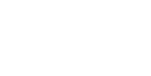 26.04.202326.04.202326.04.2023РАБОЧАЯ ПРОГРАММАРАБОЧАЯ ПРОГРАММАРАБОЧАЯ ПРОГРАММАРАБОЧАЯ ПРОГРАММАРАБОЧАЯ ПРОГРАММАРАБОЧАЯ ПРОГРАММАРАБОЧАЯ ПРОГРАММАРАБОЧАЯ ПРОГРАММАРАБОЧАЯ ПРОГРАММАРАБОЧАЯ ПРОГРАММАРАБОЧАЯ ПРОГРАММАРАБОЧАЯ ПРОГРАММАРАБОЧАЯ ПРОГРАММАдисциплиныдисциплиныПути сообщенияПути сообщенияПути сообщенияПути сообщенияПути сообщенияПути сообщенияПути сообщенияПути сообщенияПути сообщенияПути сообщенияПути сообщенияПути сообщенияПути сообщенияПути сообщенияПути сообщенияПути сообщенияПути сообщенияПути сообщенияПути сообщенияПути сообщенияПути сообщенияПути сообщениядля специальности 23.05.04 Эксплуатация железных дорогдля специальности 23.05.04 Эксплуатация железных дорогдля специальности 23.05.04 Эксплуатация железных дорогдля специальности 23.05.04 Эксплуатация железных дорогдля специальности 23.05.04 Эксплуатация железных дорогдля специальности 23.05.04 Эксплуатация железных дорогдля специальности 23.05.04 Эксплуатация железных дорогдля специальности 23.05.04 Эксплуатация железных дорогдля специальности 23.05.04 Эксплуатация железных дорогдля специальности 23.05.04 Эксплуатация железных дорогдля специальности 23.05.04 Эксплуатация железных дорогдля специальности 23.05.04 Эксплуатация железных дорогдля специальности 23.05.04 Эксплуатация железных дорогСоставитель(и):Составитель(и):Составитель(и):к.т.н., Доцент, Деменева Е.А.к.т.н., Доцент, Деменева Е.А.к.т.н., Доцент, Деменева Е.А.к.т.н., Доцент, Деменева Е.А.к.т.н., Доцент, Деменева Е.А.к.т.н., Доцент, Деменева Е.А.к.т.н., Доцент, Деменева Е.А.к.т.н., Доцент, Деменева Е.А.к.т.н., Доцент, Деменева Е.А.к.т.н., Доцент, Деменева Е.А.к.т.н., Доцент, Деменева Е.А.к.т.н., Доцент, Деменева Е.А.к.т.н., Доцент, Деменева Е.А.к.т.н., Доцент, Деменева Е.А.к.т.н., Доцент, Деменева Е.А.к.т.н., Доцент, Деменева Е.А.к.т.н., Доцент, Деменева Е.А.к.т.н., Доцент, Деменева Е.А.к.т.н., Доцент, Деменева Е.А.к.т.н., Доцент, Деменева Е.А.Обсуждена на заседании кафедры:Обсуждена на заседании кафедры:Обсуждена на заседании кафедры:Обсуждена на заседании кафедры:Железнодорожный путьЖелезнодорожный путьЖелезнодорожный путьЖелезнодорожный путьЖелезнодорожный путьЖелезнодорожный путьЖелезнодорожный путьЖелезнодорожный путьПротокол от 26.04.2023г. № 4Протокол от 26.04.2023г. № 4Протокол от 26.04.2023г. № 4Протокол от 26.04.2023г. № 4Протокол от 26.04.2023г. № 4Протокол от 26.04.2023г. № 4Протокол от 26.04.2023г. № 4Протокол от 26.04.2023г. № 4Протокол от 26.04.2023г. № 4Протокол от 26.04.2023г. № 4Протокол от 26.04.2023г. № 4Протокол от 26.04.2023г. № 4Протокол от 26.04.2023г. № 4Обсуждена на заседании методической комиссииОбсуждена на заседании методической комиссииОбсуждена на заседании методической комиссииОбсуждена на заседании методической комиссииОбсуждена на заседании методической комиссииОбсуждена на заседании методической комиссииОбсуждена на заседании методической комиссии по родственным направлениям и специальностям: Протокол от 01.01.1754г. №Обсуждена на заседании методической комиссии по родственным направлениям и специальностям: Протокол от 01.01.1754г. №Обсуждена на заседании методической комиссии по родственным направлениям и специальностям: Протокол от 01.01.1754г. №Обсуждена на заседании методической комиссии по родственным направлениям и специальностям: Протокол от 01.01.1754г. №Обсуждена на заседании методической комиссии по родственным направлениям и специальностям: Протокол от 01.01.1754г. №Обсуждена на заседании методической комиссии по родственным направлениям и специальностям: Протокол от 01.01.1754г. №Обсуждена на заседании методической комиссии по родственным направлениям и специальностям: Протокол от 01.01.1754г. №Обсуждена на заседании методической комиссии по родственным направлениям и специальностям: Протокол от 01.01.1754г. №Обсуждена на заседании методической комиссии по родственным направлениям и специальностям: Протокол от 01.01.1754г. №Обсуждена на заседании методической комиссии по родственным направлениям и специальностям: Протокол от 01.01.1754г. №Обсуждена на заседании методической комиссии по родственным направлениям и специальностям: Протокол от 01.01.1754г. №Обсуждена на заседании методической комиссии по родственным направлениям и специальностям: Протокол от 01.01.1754г. №Обсуждена на заседании методической комиссии по родственным направлениям и специальностям: Протокол от 01.01.1754г. №г. Тында2023 г.г. Тында2023 г.г. Тында2023 г.г. Тында2023 г.г. Тында2023 г.г. Тында2023 г.г. Тында2023 г.г. Тында2023 г.г. Тында2023 г.г. Тында2023 г.г. Тында2023 г.г. Тында2023 г.г. Тында2023 г.стр. 2стр. 2Визирование РПД для исполнения в очередном учебном годуВизирование РПД для исполнения в очередном учебном годуВизирование РПД для исполнения в очередном учебном годуПредседатель МК РНСПредседатель МК РНСПредседатель МК РНС__ __________ 2024 г.__ __________ 2024 г.__ __________ 2024 г.Рабочая программа пересмотрена, обсуждена и одобрена дляисполнения в 2024-2025 учебном году на заседании кафедрыРабочая программа пересмотрена, обсуждена и одобрена дляисполнения в 2024-2025 учебном году на заседании кафедрыРабочая программа пересмотрена, обсуждена и одобрена дляисполнения в 2024-2025 учебном году на заседании кафедрыБАмИЖТБАмИЖТБАмИЖТПротокол от  __ __________ 2024 г.  №  __Зав. кафедрой Гашенко С.А.Протокол от  __ __________ 2024 г.  №  __Зав. кафедрой Гашенко С.А.Визирование РПД для исполнения в очередном учебном годуВизирование РПД для исполнения в очередном учебном годуВизирование РПД для исполнения в очередном учебном годуПредседатель МК РНСПредседатель МК РНСПредседатель МК РНС__ __________ 2025 г.__ __________ 2025 г.__ __________ 2025 г.Рабочая программа пересмотрена, обсуждена и одобрена дляисполнения в 2025-2026 учебном году на заседании кафедрыРабочая программа пересмотрена, обсуждена и одобрена дляисполнения в 2025-2026 учебном году на заседании кафедрыРабочая программа пересмотрена, обсуждена и одобрена дляисполнения в 2025-2026 учебном году на заседании кафедрыБАмИЖТБАмИЖТБАмИЖТПротокол от  __ __________ 2025 г.  №  __Зав. кафедрой Гашенко С.А.Протокол от  __ __________ 2025 г.  №  __Зав. кафедрой Гашенко С.А.Визирование РПД для исполнения в очередном учебном годуВизирование РПД для исполнения в очередном учебном годуВизирование РПД для исполнения в очередном учебном годуПредседатель МК РНСПредседатель МК РНСПредседатель МК РНС__ __________ 2026 г.__ __________ 2026 г.__ __________ 2026 г.Рабочая программа пересмотрена, обсуждена и одобрена дляисполнения в 2026-2027 учебном году на заседании кафедрыРабочая программа пересмотрена, обсуждена и одобрена дляисполнения в 2026-2027 учебном году на заседании кафедрыРабочая программа пересмотрена, обсуждена и одобрена дляисполнения в 2026-2027 учебном году на заседании кафедрыБАмИЖТБАмИЖТБАмИЖТПротокол от  __ __________ 2026 г.  №  __Зав. кафедрой Гашенко С.А.Протокол от  __ __________ 2026 г.  №  __Зав. кафедрой Гашенко С.А.Визирование РПД для исполнения в очередном учебном годуВизирование РПД для исполнения в очередном учебном годуВизирование РПД для исполнения в очередном учебном годуПредседатель МК РНСПредседатель МК РНСПредседатель МК РНС__ __________ 2027 г.__ __________ 2027 г.__ __________ 2027 г.Рабочая программа пересмотрена, обсуждена и одобрена дляисполнения в 2027-2028 учебном году на заседании кафедрыРабочая программа пересмотрена, обсуждена и одобрена дляисполнения в 2027-2028 учебном году на заседании кафедрыРабочая программа пересмотрена, обсуждена и одобрена дляисполнения в 2027-2028 учебном году на заседании кафедрыБАмИЖТБАмИЖТБАмИЖТПротокол от  __ __________ 2027 г.  №  __Зав. кафедрой Гашенко С.А.Протокол от  __ __________ 2027 г.  №  __Зав. кафедрой Гашенко С.А.стр. 3стр. 3стр. 3Рабочая программа дисциплины  Пути сообщенияРабочая программа дисциплины  Пути сообщенияРабочая программа дисциплины  Пути сообщенияРабочая программа дисциплины  Пути сообщенияРабочая программа дисциплины  Пути сообщенияРабочая программа дисциплины  Пути сообщенияРабочая программа дисциплины  Пути сообщенияРабочая программа дисциплины  Пути сообщенияРабочая программа дисциплины  Пути сообщенияРабочая программа дисциплины  Пути сообщенияРабочая программа дисциплины  Пути сообщенияРабочая программа дисциплины  Пути сообщенияРабочая программа дисциплины  Пути сообщенияРабочая программа дисциплины  Пути сообщенияРабочая программа дисциплины  Пути сообщенияРабочая программа дисциплины  Пути сообщенияразработана в соответствии с ФГОС, утвержденным приказом Министерства образования и науки Российской Федерации от 27.03.2018 № 216разработана в соответствии с ФГОС, утвержденным приказом Министерства образования и науки Российской Федерации от 27.03.2018 № 216разработана в соответствии с ФГОС, утвержденным приказом Министерства образования и науки Российской Федерации от 27.03.2018 № 216разработана в соответствии с ФГОС, утвержденным приказом Министерства образования и науки Российской Федерации от 27.03.2018 № 216разработана в соответствии с ФГОС, утвержденным приказом Министерства образования и науки Российской Федерации от 27.03.2018 № 216разработана в соответствии с ФГОС, утвержденным приказом Министерства образования и науки Российской Федерации от 27.03.2018 № 216разработана в соответствии с ФГОС, утвержденным приказом Министерства образования и науки Российской Федерации от 27.03.2018 № 216разработана в соответствии с ФГОС, утвержденным приказом Министерства образования и науки Российской Федерации от 27.03.2018 № 216разработана в соответствии с ФГОС, утвержденным приказом Министерства образования и науки Российской Федерации от 27.03.2018 № 216разработана в соответствии с ФГОС, утвержденным приказом Министерства образования и науки Российской Федерации от 27.03.2018 № 216разработана в соответствии с ФГОС, утвержденным приказом Министерства образования и науки Российской Федерации от 27.03.2018 № 216разработана в соответствии с ФГОС, утвержденным приказом Министерства образования и науки Российской Федерации от 27.03.2018 № 216разработана в соответствии с ФГОС, утвержденным приказом Министерства образования и науки Российской Федерации от 27.03.2018 № 216разработана в соответствии с ФГОС, утвержденным приказом Министерства образования и науки Российской Федерации от 27.03.2018 № 216разработана в соответствии с ФГОС, утвержденным приказом Министерства образования и науки Российской Федерации от 27.03.2018 № 216разработана в соответствии с ФГОС, утвержденным приказом Министерства образования и науки Российской Федерации от 27.03.2018 № 216КвалификацияКвалификацияКвалификацияКвалификацияКвалификацияинженер путей сообщенияинженер путей сообщенияинженер путей сообщенияинженер путей сообщенияинженер путей сообщенияинженер путей сообщенияинженер путей сообщенияинженер путей сообщенияинженер путей сообщенияФорма обученияФорма обученияФорма обученияФорма обученияФорма обученияочнаяочнаяочнаяочнаяочнаяочнаяочнаяочнаяочнаяОБЪЕМ ДИСЦИПЛИНЫ (МОДУЛЯ) В ЗАЧЕТНЫХ ЕДИНИЦАХ С УКАЗАНИЕМ КОЛИЧЕСТВА АКАДЕМИЧЕСКИХ ЧАСОВ, ВЫДЕЛЕННЫХ НА КОНТАКТНУЮ РАБОТУ ОБУЧАЮЩИХСЯ С ПРЕПОДАВАТЕЛЕМ (ПО ВИДАМ УЧЕБНЫХ ЗАНЯТИЙ) И НА САМОСТОЯТЕЛЬНУЮ РАБОТУ ОБУЧАЮЩИХСЯОБЪЕМ ДИСЦИПЛИНЫ (МОДУЛЯ) В ЗАЧЕТНЫХ ЕДИНИЦАХ С УКАЗАНИЕМ КОЛИЧЕСТВА АКАДЕМИЧЕСКИХ ЧАСОВ, ВЫДЕЛЕННЫХ НА КОНТАКТНУЮ РАБОТУ ОБУЧАЮЩИХСЯ С ПРЕПОДАВАТЕЛЕМ (ПО ВИДАМ УЧЕБНЫХ ЗАНЯТИЙ) И НА САМОСТОЯТЕЛЬНУЮ РАБОТУ ОБУЧАЮЩИХСЯОБЪЕМ ДИСЦИПЛИНЫ (МОДУЛЯ) В ЗАЧЕТНЫХ ЕДИНИЦАХ С УКАЗАНИЕМ КОЛИЧЕСТВА АКАДЕМИЧЕСКИХ ЧАСОВ, ВЫДЕЛЕННЫХ НА КОНТАКТНУЮ РАБОТУ ОБУЧАЮЩИХСЯ С ПРЕПОДАВАТЕЛЕМ (ПО ВИДАМ УЧЕБНЫХ ЗАНЯТИЙ) И НА САМОСТОЯТЕЛЬНУЮ РАБОТУ ОБУЧАЮЩИХСЯОБЪЕМ ДИСЦИПЛИНЫ (МОДУЛЯ) В ЗАЧЕТНЫХ ЕДИНИЦАХ С УКАЗАНИЕМ КОЛИЧЕСТВА АКАДЕМИЧЕСКИХ ЧАСОВ, ВЫДЕЛЕННЫХ НА КОНТАКТНУЮ РАБОТУ ОБУЧАЮЩИХСЯ С ПРЕПОДАВАТЕЛЕМ (ПО ВИДАМ УЧЕБНЫХ ЗАНЯТИЙ) И НА САМОСТОЯТЕЛЬНУЮ РАБОТУ ОБУЧАЮЩИХСЯОБЪЕМ ДИСЦИПЛИНЫ (МОДУЛЯ) В ЗАЧЕТНЫХ ЕДИНИЦАХ С УКАЗАНИЕМ КОЛИЧЕСТВА АКАДЕМИЧЕСКИХ ЧАСОВ, ВЫДЕЛЕННЫХ НА КОНТАКТНУЮ РАБОТУ ОБУЧАЮЩИХСЯ С ПРЕПОДАВАТЕЛЕМ (ПО ВИДАМ УЧЕБНЫХ ЗАНЯТИЙ) И НА САМОСТОЯТЕЛЬНУЮ РАБОТУ ОБУЧАЮЩИХСЯОБЪЕМ ДИСЦИПЛИНЫ (МОДУЛЯ) В ЗАЧЕТНЫХ ЕДИНИЦАХ С УКАЗАНИЕМ КОЛИЧЕСТВА АКАДЕМИЧЕСКИХ ЧАСОВ, ВЫДЕЛЕННЫХ НА КОНТАКТНУЮ РАБОТУ ОБУЧАЮЩИХСЯ С ПРЕПОДАВАТЕЛЕМ (ПО ВИДАМ УЧЕБНЫХ ЗАНЯТИЙ) И НА САМОСТОЯТЕЛЬНУЮ РАБОТУ ОБУЧАЮЩИХСЯОБЪЕМ ДИСЦИПЛИНЫ (МОДУЛЯ) В ЗАЧЕТНЫХ ЕДИНИЦАХ С УКАЗАНИЕМ КОЛИЧЕСТВА АКАДЕМИЧЕСКИХ ЧАСОВ, ВЫДЕЛЕННЫХ НА КОНТАКТНУЮ РАБОТУ ОБУЧАЮЩИХСЯ С ПРЕПОДАВАТЕЛЕМ (ПО ВИДАМ УЧЕБНЫХ ЗАНЯТИЙ) И НА САМОСТОЯТЕЛЬНУЮ РАБОТУ ОБУЧАЮЩИХСЯОБЪЕМ ДИСЦИПЛИНЫ (МОДУЛЯ) В ЗАЧЕТНЫХ ЕДИНИЦАХ С УКАЗАНИЕМ КОЛИЧЕСТВА АКАДЕМИЧЕСКИХ ЧАСОВ, ВЫДЕЛЕННЫХ НА КОНТАКТНУЮ РАБОТУ ОБУЧАЮЩИХСЯ С ПРЕПОДАВАТЕЛЕМ (ПО ВИДАМ УЧЕБНЫХ ЗАНЯТИЙ) И НА САМОСТОЯТЕЛЬНУЮ РАБОТУ ОБУЧАЮЩИХСЯОБЪЕМ ДИСЦИПЛИНЫ (МОДУЛЯ) В ЗАЧЕТНЫХ ЕДИНИЦАХ С УКАЗАНИЕМ КОЛИЧЕСТВА АКАДЕМИЧЕСКИХ ЧАСОВ, ВЫДЕЛЕННЫХ НА КОНТАКТНУЮ РАБОТУ ОБУЧАЮЩИХСЯ С ПРЕПОДАВАТЕЛЕМ (ПО ВИДАМ УЧЕБНЫХ ЗАНЯТИЙ) И НА САМОСТОЯТЕЛЬНУЮ РАБОТУ ОБУЧАЮЩИХСЯОБЪЕМ ДИСЦИПЛИНЫ (МОДУЛЯ) В ЗАЧЕТНЫХ ЕДИНИЦАХ С УКАЗАНИЕМ КОЛИЧЕСТВА АКАДЕМИЧЕСКИХ ЧАСОВ, ВЫДЕЛЕННЫХ НА КОНТАКТНУЮ РАБОТУ ОБУЧАЮЩИХСЯ С ПРЕПОДАВАТЕЛЕМ (ПО ВИДАМ УЧЕБНЫХ ЗАНЯТИЙ) И НА САМОСТОЯТЕЛЬНУЮ РАБОТУ ОБУЧАЮЩИХСЯОБЪЕМ ДИСЦИПЛИНЫ (МОДУЛЯ) В ЗАЧЕТНЫХ ЕДИНИЦАХ С УКАЗАНИЕМ КОЛИЧЕСТВА АКАДЕМИЧЕСКИХ ЧАСОВ, ВЫДЕЛЕННЫХ НА КОНТАКТНУЮ РАБОТУ ОБУЧАЮЩИХСЯ С ПРЕПОДАВАТЕЛЕМ (ПО ВИДАМ УЧЕБНЫХ ЗАНЯТИЙ) И НА САМОСТОЯТЕЛЬНУЮ РАБОТУ ОБУЧАЮЩИХСЯОБЪЕМ ДИСЦИПЛИНЫ (МОДУЛЯ) В ЗАЧЕТНЫХ ЕДИНИЦАХ С УКАЗАНИЕМ КОЛИЧЕСТВА АКАДЕМИЧЕСКИХ ЧАСОВ, ВЫДЕЛЕННЫХ НА КОНТАКТНУЮ РАБОТУ ОБУЧАЮЩИХСЯ С ПРЕПОДАВАТЕЛЕМ (ПО ВИДАМ УЧЕБНЫХ ЗАНЯТИЙ) И НА САМОСТОЯТЕЛЬНУЮ РАБОТУ ОБУЧАЮЩИХСЯОБЪЕМ ДИСЦИПЛИНЫ (МОДУЛЯ) В ЗАЧЕТНЫХ ЕДИНИЦАХ С УКАЗАНИЕМ КОЛИЧЕСТВА АКАДЕМИЧЕСКИХ ЧАСОВ, ВЫДЕЛЕННЫХ НА КОНТАКТНУЮ РАБОТУ ОБУЧАЮЩИХСЯ С ПРЕПОДАВАТЕЛЕМ (ПО ВИДАМ УЧЕБНЫХ ЗАНЯТИЙ) И НА САМОСТОЯТЕЛЬНУЮ РАБОТУ ОБУЧАЮЩИХСЯОБЪЕМ ДИСЦИПЛИНЫ (МОДУЛЯ) В ЗАЧЕТНЫХ ЕДИНИЦАХ С УКАЗАНИЕМ КОЛИЧЕСТВА АКАДЕМИЧЕСКИХ ЧАСОВ, ВЫДЕЛЕННЫХ НА КОНТАКТНУЮ РАБОТУ ОБУЧАЮЩИХСЯ С ПРЕПОДАВАТЕЛЕМ (ПО ВИДАМ УЧЕБНЫХ ЗАНЯТИЙ) И НА САМОСТОЯТЕЛЬНУЮ РАБОТУ ОБУЧАЮЩИХСЯОбщая трудоемкостьОбщая трудоемкостьОбщая трудоемкостьОбщая трудоемкость4 ЗЕТ4 ЗЕТ4 ЗЕТ4 ЗЕТ4 ЗЕТ4 ЗЕТ4 ЗЕТ4 ЗЕТ4 ЗЕТЧасов по учебному плануЧасов по учебному плануЧасов по учебному плануЧасов по учебному плануЧасов по учебному плануЧасов по учебному плануЧасов по учебному плану144144Виды контроля  в семестрах:Виды контроля  в семестрах:Виды контроля  в семестрах:Виды контроля  в семестрах:Виды контроля  в семестрах:в том числе:в том числе:в том числе:в том числе:в том числе:в том числе:в том числе:экзамены (семестр)     4РГР                   4 сем. (1)экзамены (семестр)     4РГР                   4 сем. (1)экзамены (семестр)     4РГР                   4 сем. (1)экзамены (семестр)     4РГР                   4 сем. (1)экзамены (семестр)     4РГР                   4 сем. (1)контактная работаконтактная работаконтактная работаконтактная работаконтактная работаконтактная работа5454экзамены (семестр)     4РГР                   4 сем. (1)экзамены (семестр)     4РГР                   4 сем. (1)экзамены (семестр)     4РГР                   4 сем. (1)экзамены (семестр)     4РГР                   4 сем. (1)экзамены (семестр)     4РГР                   4 сем. (1)самостоятельная работасамостоятельная работасамостоятельная работасамостоятельная работасамостоятельная работасамостоятельная работа5454экзамены (семестр)     4РГР                   4 сем. (1)экзамены (семестр)     4РГР                   4 сем. (1)экзамены (семестр)     4РГР                   4 сем. (1)экзамены (семестр)     4РГР                   4 сем. (1)экзамены (семестр)     4РГР                   4 сем. (1)часов на контрольчасов на контрольчасов на контрольчасов на контрольчасов на контрольчасов на контроль3636экзамены (семестр)     4РГР                   4 сем. (1)экзамены (семестр)     4РГР                   4 сем. (1)экзамены (семестр)     4РГР                   4 сем. (1)экзамены (семестр)     4РГР                   4 сем. (1)экзамены (семестр)     4РГР                   4 сем. (1)Распределение часов дисциплины по семестрам (курсам)Распределение часов дисциплины по семестрам (курсам)Распределение часов дисциплины по семестрам (курсам)Распределение часов дисциплины по семестрам (курсам)Распределение часов дисциплины по семестрам (курсам)Распределение часов дисциплины по семестрам (курсам)Распределение часов дисциплины по семестрам (курсам)Распределение часов дисциплины по семестрам (курсам)Распределение часов дисциплины по семестрам (курсам)Распределение часов дисциплины по семестрам (курсам)Распределение часов дисциплины по семестрам (курсам)Распределение часов дисциплины по семестрам (курсам)Распределение часов дисциплины по семестрам (курсам)Распределение часов дисциплины по семестрам (курсам)Распределение часов дисциплины по семестрам (курсам)Распределение часов дисциплины по семестрам (курсам)Распределение часов дисциплины по семестрам (курсам)Распределение часов дисциплины по семестрам (курсам)Распределение часов дисциплины по семестрам (курсам)Распределение часов дисциплины по семестрам (курсам)Распределение часов дисциплины по семестрам (курсам)Распределение часов дисциплины по семестрам (курсам)Распределение часов дисциплины по семестрам (курсам)Распределение часов дисциплины по семестрам (курсам)Распределение часов дисциплины по семестрам (курсам)Распределение часов дисциплины по семестрам (курсам)Распределение часов дисциплины по семестрам (курсам)Распределение часов дисциплины по семестрам (курсам)Распределение часов дисциплины по семестрам (курсам)Распределение часов дисциплины по семестрам (курсам)Семестр(<Курс>.<Семес тр на курсе>)Семестр(<Курс>.<Семес тр на курсе>)4 (2.2)4 (2.2)4 (2.2)4 (2.2)ИтогоИтогоИтогоИтогоИтогоНедельНедель16 5/616 5/616 5/616 5/6ИтогоИтогоИтогоИтогоИтогоВид занятийВид занятийУПРПРПРПУПУПРПРПРПЛекцииЛекции161616161616161616ПрактическиеПрактические323232323232323232Контроль самостоятельной работыКонтроль самостоятельной работы666666666В том числе инт.В том числе инт.444444444Итого ауд.Итого ауд.484848484848484848Кoнтактная рабoтаКoнтактная рабoта545454545454545454Сам. работаСам. работа545454545454545454Часы на контрольЧасы на контроль363636363636363636ИтогоИтого144144144144144144144144144стр. 41. АННОТАЦИЯ ДИСЦИПЛИНЫ (МОДУЛЯ)1. АННОТАЦИЯ ДИСЦИПЛИНЫ (МОДУЛЯ)1. АННОТАЦИЯ ДИСЦИПЛИНЫ (МОДУЛЯ)1. АННОТАЦИЯ ДИСЦИПЛИНЫ (МОДУЛЯ)1. АННОТАЦИЯ ДИСЦИПЛИНЫ (МОДУЛЯ)1. АННОТАЦИЯ ДИСЦИПЛИНЫ (МОДУЛЯ)1. АННОТАЦИЯ ДИСЦИПЛИНЫ (МОДУЛЯ)1. АННОТАЦИЯ ДИСЦИПЛИНЫ (МОДУЛЯ)1. АННОТАЦИЯ ДИСЦИПЛИНЫ (МОДУЛЯ)1. АННОТАЦИЯ ДИСЦИПЛИНЫ (МОДУЛЯ)1. АННОТАЦИЯ ДИСЦИПЛИНЫ (МОДУЛЯ)1.1Программные документы транспортной отрасли Российской Федерации. Пути сообщения общего и необщего пользования. Нормы проектирования и их содержания. Современное состояние и перспективы развития путевого комплекса железнодорожной инфраструктуры. Связь между показателями перевозочного процесса и конструкцией ж. д. пути. Типы и конструкции верхнего строения пути. Нижнее строение пути. Технические основы ведения путевого хозяйства. Классификация работ по техническому обслуживанию пути. Текущее содержание пути. Технологические «окна» для текущего содержания пути.Программные документы транспортной отрасли Российской Федерации. Пути сообщения общего и необщего пользования. Нормы проектирования и их содержания. Современное состояние и перспективы развития путевого комплекса железнодорожной инфраструктуры. Связь между показателями перевозочного процесса и конструкцией ж. д. пути. Типы и конструкции верхнего строения пути. Нижнее строение пути. Технические основы ведения путевого хозяйства. Классификация работ по техническому обслуживанию пути. Текущее содержание пути. Технологические «окна» для текущего содержания пути.Программные документы транспортной отрасли Российской Федерации. Пути сообщения общего и необщего пользования. Нормы проектирования и их содержания. Современное состояние и перспективы развития путевого комплекса железнодорожной инфраструктуры. Связь между показателями перевозочного процесса и конструкцией ж. д. пути. Типы и конструкции верхнего строения пути. Нижнее строение пути. Технические основы ведения путевого хозяйства. Классификация работ по техническому обслуживанию пути. Текущее содержание пути. Технологические «окна» для текущего содержания пути.Программные документы транспортной отрасли Российской Федерации. Пути сообщения общего и необщего пользования. Нормы проектирования и их содержания. Современное состояние и перспективы развития путевого комплекса железнодорожной инфраструктуры. Связь между показателями перевозочного процесса и конструкцией ж. д. пути. Типы и конструкции верхнего строения пути. Нижнее строение пути. Технические основы ведения путевого хозяйства. Классификация работ по техническому обслуживанию пути. Текущее содержание пути. Технологические «окна» для текущего содержания пути.Программные документы транспортной отрасли Российской Федерации. Пути сообщения общего и необщего пользования. Нормы проектирования и их содержания. Современное состояние и перспективы развития путевого комплекса железнодорожной инфраструктуры. Связь между показателями перевозочного процесса и конструкцией ж. д. пути. Типы и конструкции верхнего строения пути. Нижнее строение пути. Технические основы ведения путевого хозяйства. Классификация работ по техническому обслуживанию пути. Текущее содержание пути. Технологические «окна» для текущего содержания пути.Программные документы транспортной отрасли Российской Федерации. Пути сообщения общего и необщего пользования. Нормы проектирования и их содержания. Современное состояние и перспективы развития путевого комплекса железнодорожной инфраструктуры. Связь между показателями перевозочного процесса и конструкцией ж. д. пути. Типы и конструкции верхнего строения пути. Нижнее строение пути. Технические основы ведения путевого хозяйства. Классификация работ по техническому обслуживанию пути. Текущее содержание пути. Технологические «окна» для текущего содержания пути.Программные документы транспортной отрасли Российской Федерации. Пути сообщения общего и необщего пользования. Нормы проектирования и их содержания. Современное состояние и перспективы развития путевого комплекса железнодорожной инфраструктуры. Связь между показателями перевозочного процесса и конструкцией ж. д. пути. Типы и конструкции верхнего строения пути. Нижнее строение пути. Технические основы ведения путевого хозяйства. Классификация работ по техническому обслуживанию пути. Текущее содержание пути. Технологические «окна» для текущего содержания пути.Программные документы транспортной отрасли Российской Федерации. Пути сообщения общего и необщего пользования. Нормы проектирования и их содержания. Современное состояние и перспективы развития путевого комплекса железнодорожной инфраструктуры. Связь между показателями перевозочного процесса и конструкцией ж. д. пути. Типы и конструкции верхнего строения пути. Нижнее строение пути. Технические основы ведения путевого хозяйства. Классификация работ по техническому обслуживанию пути. Текущее содержание пути. Технологические «окна» для текущего содержания пути.Программные документы транспортной отрасли Российской Федерации. Пути сообщения общего и необщего пользования. Нормы проектирования и их содержания. Современное состояние и перспективы развития путевого комплекса железнодорожной инфраструктуры. Связь между показателями перевозочного процесса и конструкцией ж. д. пути. Типы и конструкции верхнего строения пути. Нижнее строение пути. Технические основы ведения путевого хозяйства. Классификация работ по техническому обслуживанию пути. Текущее содержание пути. Технологические «окна» для текущего содержания пути.Программные документы транспортной отрасли Российской Федерации. Пути сообщения общего и необщего пользования. Нормы проектирования и их содержания. Современное состояние и перспективы развития путевого комплекса железнодорожной инфраструктуры. Связь между показателями перевозочного процесса и конструкцией ж. д. пути. Типы и конструкции верхнего строения пути. Нижнее строение пути. Технические основы ведения путевого хозяйства. Классификация работ по техническому обслуживанию пути. Текущее содержание пути. Технологические «окна» для текущего содержания пути.2. МЕСТО ДИСЦИПЛИНЫ (МОДУЛЯ) В СТРУКТУРЕ ОБРАЗОВАТЕЛЬНОЙ ПРОГРАММЫ2. МЕСТО ДИСЦИПЛИНЫ (МОДУЛЯ) В СТРУКТУРЕ ОБРАЗОВАТЕЛЬНОЙ ПРОГРАММЫ2. МЕСТО ДИСЦИПЛИНЫ (МОДУЛЯ) В СТРУКТУРЕ ОБРАЗОВАТЕЛЬНОЙ ПРОГРАММЫ2. МЕСТО ДИСЦИПЛИНЫ (МОДУЛЯ) В СТРУКТУРЕ ОБРАЗОВАТЕЛЬНОЙ ПРОГРАММЫ2. МЕСТО ДИСЦИПЛИНЫ (МОДУЛЯ) В СТРУКТУРЕ ОБРАЗОВАТЕЛЬНОЙ ПРОГРАММЫ2. МЕСТО ДИСЦИПЛИНЫ (МОДУЛЯ) В СТРУКТУРЕ ОБРАЗОВАТЕЛЬНОЙ ПРОГРАММЫ2. МЕСТО ДИСЦИПЛИНЫ (МОДУЛЯ) В СТРУКТУРЕ ОБРАЗОВАТЕЛЬНОЙ ПРОГРАММЫ2. МЕСТО ДИСЦИПЛИНЫ (МОДУЛЯ) В СТРУКТУРЕ ОБРАЗОВАТЕЛЬНОЙ ПРОГРАММЫ2. МЕСТО ДИСЦИПЛИНЫ (МОДУЛЯ) В СТРУКТУРЕ ОБРАЗОВАТЕЛЬНОЙ ПРОГРАММЫ2. МЕСТО ДИСЦИПЛИНЫ (МОДУЛЯ) В СТРУКТУРЕ ОБРАЗОВАТЕЛЬНОЙ ПРОГРАММЫ2. МЕСТО ДИСЦИПЛИНЫ (МОДУЛЯ) В СТРУКТУРЕ ОБРАЗОВАТЕЛЬНОЙ ПРОГРАММЫКод дисциплины:Код дисциплины:Код дисциплины:Б1.О.26Б1.О.26Б1.О.26Б1.О.26Б1.О.26Б1.О.26Б1.О.26Б1.О.262.1Требования к предварительной подготовке обучающегося:Требования к предварительной подготовке обучающегося:Требования к предварительной подготовке обучающегося:Требования к предварительной подготовке обучающегося:Требования к предварительной подготовке обучающегося:Требования к предварительной подготовке обучающегося:Требования к предварительной подготовке обучающегося:Требования к предварительной подготовке обучающегося:Требования к предварительной подготовке обучающегося:Требования к предварительной подготовке обучающегося:2.1.1Высшая математикаВысшая математикаВысшая математикаВысшая математикаВысшая математикаВысшая математикаВысшая математикаВысшая математикаВысшая математикаВысшая математика2.1.2Общий курс железнодорожного транспортаОбщий курс железнодорожного транспортаОбщий курс железнодорожного транспортаОбщий курс железнодорожного транспортаОбщий курс железнодорожного транспортаОбщий курс железнодорожного транспортаОбщий курс железнодорожного транспортаОбщий курс железнодорожного транспортаОбщий курс железнодорожного транспортаОбщий курс железнодорожного транспорта2.1.3Начертательная геометрия. Инженерная компьютерная графикаНачертательная геометрия. Инженерная компьютерная графикаНачертательная геометрия. Инженерная компьютерная графикаНачертательная геометрия. Инженерная компьютерная графикаНачертательная геометрия. Инженерная компьютерная графикаНачертательная геометрия. Инженерная компьютерная графикаНачертательная геометрия. Инженерная компьютерная графикаНачертательная геометрия. Инженерная компьютерная графикаНачертательная геометрия. Инженерная компьютерная графикаНачертательная геометрия. Инженерная компьютерная графика2.2Дисциплины и практики, для которых освоение данной дисциплины (модуля) необходимо как предшествующее:Дисциплины и практики, для которых освоение данной дисциплины (модуля) необходимо как предшествующее:Дисциплины и практики, для которых освоение данной дисциплины (модуля) необходимо как предшествующее:Дисциплины и практики, для которых освоение данной дисциплины (модуля) необходимо как предшествующее:Дисциплины и практики, для которых освоение данной дисциплины (модуля) необходимо как предшествующее:Дисциплины и практики, для которых освоение данной дисциплины (модуля) необходимо как предшествующее:Дисциплины и практики, для которых освоение данной дисциплины (модуля) необходимо как предшествующее:Дисциплины и практики, для которых освоение данной дисциплины (модуля) необходимо как предшествующее:Дисциплины и практики, для которых освоение данной дисциплины (модуля) необходимо как предшествующее:Дисциплины и практики, для которых освоение данной дисциплины (модуля) необходимо как предшествующее:2.2.1Общетранспортная практикаОбщетранспортная практикаОбщетранспортная практикаОбщетранспортная практикаОбщетранспортная практикаОбщетранспортная практикаОбщетранспортная практикаОбщетранспортная практикаОбщетранспортная практикаОбщетранспортная практика2.2.2Железнодорожные станции и узлыЖелезнодорожные станции и узлыЖелезнодорожные станции и узлыЖелезнодорожные станции и узлыЖелезнодорожные станции и узлыЖелезнодорожные станции и узлыЖелезнодорожные станции и узлыЖелезнодорожные станции и узлыЖелезнодорожные станции и узлыЖелезнодорожные станции и узлы2.2.3Технические нормы работы железных дорогТехнические нормы работы железных дорогТехнические нормы работы железных дорогТехнические нормы работы железных дорогТехнические нормы работы железных дорогТехнические нормы работы железных дорогТехнические нормы работы железных дорогТехнические нормы работы железных дорогТехнические нормы работы железных дорогТехнические нормы работы железных дорог2.2.4Технологическая практикаТехнологическая практикаТехнологическая практикаТехнологическая практикаТехнологическая практикаТехнологическая практикаТехнологическая практикаТехнологическая практикаТехнологическая практикаТехнологическая практика2.2.5Основы проектирования железных дорогОсновы проектирования железных дорогОсновы проектирования железных дорогОсновы проектирования железных дорогОсновы проектирования железных дорогОсновы проектирования железных дорогОсновы проектирования железных дорогОсновы проектирования железных дорогОсновы проектирования железных дорогОсновы проектирования железных дорог3. ПЕРЕЧЕНЬ ПЛАНИРУЕМЫХ РЕЗУЛЬТАТОВ ОБУЧЕНИЯ ПО ДИСЦИПЛИНЕ (МОДУЛЮ), СООТНЕСЕННЫХ С ПЛАНИРУЕМЫМИ РЕЗУЛЬТАТАМИ ОСВОЕНИЯ ОБРАЗОВАТЕЛЬНОЙ ПРОГРАММЫ3. ПЕРЕЧЕНЬ ПЛАНИРУЕМЫХ РЕЗУЛЬТАТОВ ОБУЧЕНИЯ ПО ДИСЦИПЛИНЕ (МОДУЛЮ), СООТНЕСЕННЫХ С ПЛАНИРУЕМЫМИ РЕЗУЛЬТАТАМИ ОСВОЕНИЯ ОБРАЗОВАТЕЛЬНОЙ ПРОГРАММЫ3. ПЕРЕЧЕНЬ ПЛАНИРУЕМЫХ РЕЗУЛЬТАТОВ ОБУЧЕНИЯ ПО ДИСЦИПЛИНЕ (МОДУЛЮ), СООТНЕСЕННЫХ С ПЛАНИРУЕМЫМИ РЕЗУЛЬТАТАМИ ОСВОЕНИЯ ОБРАЗОВАТЕЛЬНОЙ ПРОГРАММЫ3. ПЕРЕЧЕНЬ ПЛАНИРУЕМЫХ РЕЗУЛЬТАТОВ ОБУЧЕНИЯ ПО ДИСЦИПЛИНЕ (МОДУЛЮ), СООТНЕСЕННЫХ С ПЛАНИРУЕМЫМИ РЕЗУЛЬТАТАМИ ОСВОЕНИЯ ОБРАЗОВАТЕЛЬНОЙ ПРОГРАММЫ3. ПЕРЕЧЕНЬ ПЛАНИРУЕМЫХ РЕЗУЛЬТАТОВ ОБУЧЕНИЯ ПО ДИСЦИПЛИНЕ (МОДУЛЮ), СООТНЕСЕННЫХ С ПЛАНИРУЕМЫМИ РЕЗУЛЬТАТАМИ ОСВОЕНИЯ ОБРАЗОВАТЕЛЬНОЙ ПРОГРАММЫ3. ПЕРЕЧЕНЬ ПЛАНИРУЕМЫХ РЕЗУЛЬТАТОВ ОБУЧЕНИЯ ПО ДИСЦИПЛИНЕ (МОДУЛЮ), СООТНЕСЕННЫХ С ПЛАНИРУЕМЫМИ РЕЗУЛЬТАТАМИ ОСВОЕНИЯ ОБРАЗОВАТЕЛЬНОЙ ПРОГРАММЫ3. ПЕРЕЧЕНЬ ПЛАНИРУЕМЫХ РЕЗУЛЬТАТОВ ОБУЧЕНИЯ ПО ДИСЦИПЛИНЕ (МОДУЛЮ), СООТНЕСЕННЫХ С ПЛАНИРУЕМЫМИ РЕЗУЛЬТАТАМИ ОСВОЕНИЯ ОБРАЗОВАТЕЛЬНОЙ ПРОГРАММЫ3. ПЕРЕЧЕНЬ ПЛАНИРУЕМЫХ РЕЗУЛЬТАТОВ ОБУЧЕНИЯ ПО ДИСЦИПЛИНЕ (МОДУЛЮ), СООТНЕСЕННЫХ С ПЛАНИРУЕМЫМИ РЕЗУЛЬТАТАМИ ОСВОЕНИЯ ОБРАЗОВАТЕЛЬНОЙ ПРОГРАММЫ3. ПЕРЕЧЕНЬ ПЛАНИРУЕМЫХ РЕЗУЛЬТАТОВ ОБУЧЕНИЯ ПО ДИСЦИПЛИНЕ (МОДУЛЮ), СООТНЕСЕННЫХ С ПЛАНИРУЕМЫМИ РЕЗУЛЬТАТАМИ ОСВОЕНИЯ ОБРАЗОВАТЕЛЬНОЙ ПРОГРАММЫ3. ПЕРЕЧЕНЬ ПЛАНИРУЕМЫХ РЕЗУЛЬТАТОВ ОБУЧЕНИЯ ПО ДИСЦИПЛИНЕ (МОДУЛЮ), СООТНЕСЕННЫХ С ПЛАНИРУЕМЫМИ РЕЗУЛЬТАТАМИ ОСВОЕНИЯ ОБРАЗОВАТЕЛЬНОЙ ПРОГРАММЫ3. ПЕРЕЧЕНЬ ПЛАНИРУЕМЫХ РЕЗУЛЬТАТОВ ОБУЧЕНИЯ ПО ДИСЦИПЛИНЕ (МОДУЛЮ), СООТНЕСЕННЫХ С ПЛАНИРУЕМЫМИ РЕЗУЛЬТАТАМИ ОСВОЕНИЯ ОБРАЗОВАТЕЛЬНОЙ ПРОГРАММЫОПК-4: Способен выполнять проектирование и расчет транспортных объектов в соответствии с требованиями нормативных документовОПК-4: Способен выполнять проектирование и расчет транспортных объектов в соответствии с требованиями нормативных документовОПК-4: Способен выполнять проектирование и расчет транспортных объектов в соответствии с требованиями нормативных документовОПК-4: Способен выполнять проектирование и расчет транспортных объектов в соответствии с требованиями нормативных документовОПК-4: Способен выполнять проектирование и расчет транспортных объектов в соответствии с требованиями нормативных документовОПК-4: Способен выполнять проектирование и расчет транспортных объектов в соответствии с требованиями нормативных документовОПК-4: Способен выполнять проектирование и расчет транспортных объектов в соответствии с требованиями нормативных документовОПК-4: Способен выполнять проектирование и расчет транспортных объектов в соответствии с требованиями нормативных документовОПК-4: Способен выполнять проектирование и расчет транспортных объектов в соответствии с требованиями нормативных документовОПК-4: Способен выполнять проектирование и расчет транспортных объектов в соответствии с требованиями нормативных документовОПК-4: Способен выполнять проектирование и расчет транспортных объектов в соответствии с требованиями нормативных документовЗнать:Знать:Знать:Знать:Знать:Знать:Знать:Знать:Знать:Знать:Знать:Нормативы на проектирование транспортных объектов в соответствии с требованиями нормативных документов; основные конструкции верхнего строения пути и объектов транспортной инфраструктуры, нормы содержанияНормативы на проектирование транспортных объектов в соответствии с требованиями нормативных документов; основные конструкции верхнего строения пути и объектов транспортной инфраструктуры, нормы содержанияНормативы на проектирование транспортных объектов в соответствии с требованиями нормативных документов; основные конструкции верхнего строения пути и объектов транспортной инфраструктуры, нормы содержанияНормативы на проектирование транспортных объектов в соответствии с требованиями нормативных документов; основные конструкции верхнего строения пути и объектов транспортной инфраструктуры, нормы содержанияНормативы на проектирование транспортных объектов в соответствии с требованиями нормативных документов; основные конструкции верхнего строения пути и объектов транспортной инфраструктуры, нормы содержанияНормативы на проектирование транспортных объектов в соответствии с требованиями нормативных документов; основные конструкции верхнего строения пути и объектов транспортной инфраструктуры, нормы содержанияНормативы на проектирование транспортных объектов в соответствии с требованиями нормативных документов; основные конструкции верхнего строения пути и объектов транспортной инфраструктуры, нормы содержанияНормативы на проектирование транспортных объектов в соответствии с требованиями нормативных документов; основные конструкции верхнего строения пути и объектов транспортной инфраструктуры, нормы содержанияНормативы на проектирование транспортных объектов в соответствии с требованиями нормативных документов; основные конструкции верхнего строения пути и объектов транспортной инфраструктуры, нормы содержанияНормативы на проектирование транспортных объектов в соответствии с требованиями нормативных документов; основные конструкции верхнего строения пути и объектов транспортной инфраструктуры, нормы содержанияНормативы на проектирование транспортных объектов в соответствии с требованиями нормативных документов; основные конструкции верхнего строения пути и объектов транспортной инфраструктуры, нормы содержанияУметь:Уметь:Уметь:Уметь:Уметь:Уметь:Уметь:Уметь:Уметь:Уметь:Уметь:Выполнять расчет элементов транспортных объектов в соответствии с требованиями нормативных документов; определять пригодность конкретной конструкции верхнего строения пути к безопасной эксплуатации и выявлять основные неисправности угрожающие перевозочному процессу.Выполнять расчет элементов транспортных объектов в соответствии с требованиями нормативных документов; определять пригодность конкретной конструкции верхнего строения пути к безопасной эксплуатации и выявлять основные неисправности угрожающие перевозочному процессу.Выполнять расчет элементов транспортных объектов в соответствии с требованиями нормативных документов; определять пригодность конкретной конструкции верхнего строения пути к безопасной эксплуатации и выявлять основные неисправности угрожающие перевозочному процессу.Выполнять расчет элементов транспортных объектов в соответствии с требованиями нормативных документов; определять пригодность конкретной конструкции верхнего строения пути к безопасной эксплуатации и выявлять основные неисправности угрожающие перевозочному процессу.Выполнять расчет элементов транспортных объектов в соответствии с требованиями нормативных документов; определять пригодность конкретной конструкции верхнего строения пути к безопасной эксплуатации и выявлять основные неисправности угрожающие перевозочному процессу.Выполнять расчет элементов транспортных объектов в соответствии с требованиями нормативных документов; определять пригодность конкретной конструкции верхнего строения пути к безопасной эксплуатации и выявлять основные неисправности угрожающие перевозочному процессу.Выполнять расчет элементов транспортных объектов в соответствии с требованиями нормативных документов; определять пригодность конкретной конструкции верхнего строения пути к безопасной эксплуатации и выявлять основные неисправности угрожающие перевозочному процессу.Выполнять расчет элементов транспортных объектов в соответствии с требованиями нормативных документов; определять пригодность конкретной конструкции верхнего строения пути к безопасной эксплуатации и выявлять основные неисправности угрожающие перевозочному процессу.Выполнять расчет элементов транспортных объектов в соответствии с требованиями нормативных документов; определять пригодность конкретной конструкции верхнего строения пути к безопасной эксплуатации и выявлять основные неисправности угрожающие перевозочному процессу.Выполнять расчет элементов транспортных объектов в соответствии с требованиями нормативных документов; определять пригодность конкретной конструкции верхнего строения пути к безопасной эксплуатации и выявлять основные неисправности угрожающие перевозочному процессу.Выполнять расчет элементов транспортных объектов в соответствии с требованиями нормативных документов; определять пригодность конкретной конструкции верхнего строения пути к безопасной эксплуатации и выявлять основные неисправности угрожающие перевозочному процессу.Владеть:Владеть:Владеть:Владеть:Владеть:Владеть:Владеть:Владеть:Владеть:Владеть:Владеть:Навыками проектирования транспортных объектов в соответствии с требованиями нормативных документов; методами планирования и организации путевых работ для обеспечения перевозочного процесса.Навыками проектирования транспортных объектов в соответствии с требованиями нормативных документов; методами планирования и организации путевых работ для обеспечения перевозочного процесса.Навыками проектирования транспортных объектов в соответствии с требованиями нормативных документов; методами планирования и организации путевых работ для обеспечения перевозочного процесса.Навыками проектирования транспортных объектов в соответствии с требованиями нормативных документов; методами планирования и организации путевых работ для обеспечения перевозочного процесса.Навыками проектирования транспортных объектов в соответствии с требованиями нормативных документов; методами планирования и организации путевых работ для обеспечения перевозочного процесса.Навыками проектирования транспортных объектов в соответствии с требованиями нормативных документов; методами планирования и организации путевых работ для обеспечения перевозочного процесса.Навыками проектирования транспортных объектов в соответствии с требованиями нормативных документов; методами планирования и организации путевых работ для обеспечения перевозочного процесса.Навыками проектирования транспортных объектов в соответствии с требованиями нормативных документов; методами планирования и организации путевых работ для обеспечения перевозочного процесса.Навыками проектирования транспортных объектов в соответствии с требованиями нормативных документов; методами планирования и организации путевых работ для обеспечения перевозочного процесса.Навыками проектирования транспортных объектов в соответствии с требованиями нормативных документов; методами планирования и организации путевых работ для обеспечения перевозочного процесса.Навыками проектирования транспортных объектов в соответствии с требованиями нормативных документов; методами планирования и организации путевых работ для обеспечения перевозочного процесса.ПК-1: Способен к проектированию объектов транспортной инфраструктуры разработке технико-экономического обоснования проектов и выбору рационального технического решенияПК-1: Способен к проектированию объектов транспортной инфраструктуры разработке технико-экономического обоснования проектов и выбору рационального технического решенияПК-1: Способен к проектированию объектов транспортной инфраструктуры разработке технико-экономического обоснования проектов и выбору рационального технического решенияПК-1: Способен к проектированию объектов транспортной инфраструктуры разработке технико-экономического обоснования проектов и выбору рационального технического решенияПК-1: Способен к проектированию объектов транспортной инфраструктуры разработке технико-экономического обоснования проектов и выбору рационального технического решенияПК-1: Способен к проектированию объектов транспортной инфраструктуры разработке технико-экономического обоснования проектов и выбору рационального технического решенияПК-1: Способен к проектированию объектов транспортной инфраструктуры разработке технико-экономического обоснования проектов и выбору рационального технического решенияПК-1: Способен к проектированию объектов транспортной инфраструктуры разработке технико-экономического обоснования проектов и выбору рационального технического решенияПК-1: Способен к проектированию объектов транспортной инфраструктуры разработке технико-экономического обоснования проектов и выбору рационального технического решенияПК-1: Способен к проектированию объектов транспортной инфраструктуры разработке технико-экономического обоснования проектов и выбору рационального технического решенияПК-1: Способен к проектированию объектов транспортной инфраструктуры разработке технико-экономического обоснования проектов и выбору рационального технического решенияЗнать:Знать:Знать:Знать:Знать:Знать:Знать:Знать:Знать:Знать:Знать:Основы комплексного проектирования схем и конструкций отдельных элементов железнодорожных станций и узлов в соответствии с действующими нормами и правилами; мероприятия по увеличению пропускной способности основныхэлементов железнодорожных станций и узлов; особенности проектирования объектов транспортной инфраструктурыОсновы комплексного проектирования схем и конструкций отдельных элементов железнодорожных станций и узлов в соответствии с действующими нормами и правилами; мероприятия по увеличению пропускной способности основныхэлементов железнодорожных станций и узлов; особенности проектирования объектов транспортной инфраструктурыОсновы комплексного проектирования схем и конструкций отдельных элементов железнодорожных станций и узлов в соответствии с действующими нормами и правилами; мероприятия по увеличению пропускной способности основныхэлементов железнодорожных станций и узлов; особенности проектирования объектов транспортной инфраструктурыОсновы комплексного проектирования схем и конструкций отдельных элементов железнодорожных станций и узлов в соответствии с действующими нормами и правилами; мероприятия по увеличению пропускной способности основныхэлементов железнодорожных станций и узлов; особенности проектирования объектов транспортной инфраструктурыОсновы комплексного проектирования схем и конструкций отдельных элементов железнодорожных станций и узлов в соответствии с действующими нормами и правилами; мероприятия по увеличению пропускной способности основныхэлементов железнодорожных станций и узлов; особенности проектирования объектов транспортной инфраструктурыОсновы комплексного проектирования схем и конструкций отдельных элементов железнодорожных станций и узлов в соответствии с действующими нормами и правилами; мероприятия по увеличению пропускной способности основныхэлементов железнодорожных станций и узлов; особенности проектирования объектов транспортной инфраструктурыОсновы комплексного проектирования схем и конструкций отдельных элементов железнодорожных станций и узлов в соответствии с действующими нормами и правилами; мероприятия по увеличению пропускной способности основныхэлементов железнодорожных станций и узлов; особенности проектирования объектов транспортной инфраструктурыОсновы комплексного проектирования схем и конструкций отдельных элементов железнодорожных станций и узлов в соответствии с действующими нормами и правилами; мероприятия по увеличению пропускной способности основныхэлементов железнодорожных станций и узлов; особенности проектирования объектов транспортной инфраструктурыОсновы комплексного проектирования схем и конструкций отдельных элементов железнодорожных станций и узлов в соответствии с действующими нормами и правилами; мероприятия по увеличению пропускной способности основныхэлементов железнодорожных станций и узлов; особенности проектирования объектов транспортной инфраструктурыОсновы комплексного проектирования схем и конструкций отдельных элементов железнодорожных станций и узлов в соответствии с действующими нормами и правилами; мероприятия по увеличению пропускной способности основныхэлементов железнодорожных станций и узлов; особенности проектирования объектов транспортной инфраструктурыОсновы комплексного проектирования схем и конструкций отдельных элементов железнодорожных станций и узлов в соответствии с действующими нормами и правилами; мероприятия по увеличению пропускной способности основныхэлементов железнодорожных станций и узлов; особенности проектирования объектов транспортной инфраструктурыУметь:Уметь:Уметь:Уметь:Уметь:Уметь:Уметь:Уметь:Уметь:Уметь:Уметь:Применять нормы проектированияПрименять нормы проектированияПрименять нормы проектированияПрименять нормы проектированияПрименять нормы проектированияПрименять нормы проектированияПрименять нормы проектированияПрименять нормы проектированияПрименять нормы проектированияПрименять нормы проектированияПрименять нормы проектированияВладеть:Владеть:Владеть:Владеть:Владеть:Владеть:Владеть:Владеть:Владеть:Владеть:Владеть:Методами расчёта и проектирования транспортных путейМетодами расчёта и проектирования транспортных путейМетодами расчёта и проектирования транспортных путейМетодами расчёта и проектирования транспортных путейМетодами расчёта и проектирования транспортных путейМетодами расчёта и проектирования транспортных путейМетодами расчёта и проектирования транспортных путейМетодами расчёта и проектирования транспортных путейМетодами расчёта и проектирования транспортных путейМетодами расчёта и проектирования транспортных путейМетодами расчёта и проектирования транспортных путей4. СОДЕРЖАНИЕ ДИСЦИПЛИНЫ (МОДУЛЯ), СТРУКТУРИРОВАННОЕ ПО ТЕМАМ (РАЗДЕЛАМ) С УКАЗАНИЕМ ОТВЕДЕННОГО НА НИХ КОЛИЧЕСТВА АКАДЕМИЧЕСКИХ  ЧАСОВ И ВИДОВ УЧЕБНЫХ ЗАНЯТИЙ4. СОДЕРЖАНИЕ ДИСЦИПЛИНЫ (МОДУЛЯ), СТРУКТУРИРОВАННОЕ ПО ТЕМАМ (РАЗДЕЛАМ) С УКАЗАНИЕМ ОТВЕДЕННОГО НА НИХ КОЛИЧЕСТВА АКАДЕМИЧЕСКИХ  ЧАСОВ И ВИДОВ УЧЕБНЫХ ЗАНЯТИЙ4. СОДЕРЖАНИЕ ДИСЦИПЛИНЫ (МОДУЛЯ), СТРУКТУРИРОВАННОЕ ПО ТЕМАМ (РАЗДЕЛАМ) С УКАЗАНИЕМ ОТВЕДЕННОГО НА НИХ КОЛИЧЕСТВА АКАДЕМИЧЕСКИХ  ЧАСОВ И ВИДОВ УЧЕБНЫХ ЗАНЯТИЙ4. СОДЕРЖАНИЕ ДИСЦИПЛИНЫ (МОДУЛЯ), СТРУКТУРИРОВАННОЕ ПО ТЕМАМ (РАЗДЕЛАМ) С УКАЗАНИЕМ ОТВЕДЕННОГО НА НИХ КОЛИЧЕСТВА АКАДЕМИЧЕСКИХ  ЧАСОВ И ВИДОВ УЧЕБНЫХ ЗАНЯТИЙ4. СОДЕРЖАНИЕ ДИСЦИПЛИНЫ (МОДУЛЯ), СТРУКТУРИРОВАННОЕ ПО ТЕМАМ (РАЗДЕЛАМ) С УКАЗАНИЕМ ОТВЕДЕННОГО НА НИХ КОЛИЧЕСТВА АКАДЕМИЧЕСКИХ  ЧАСОВ И ВИДОВ УЧЕБНЫХ ЗАНЯТИЙ4. СОДЕРЖАНИЕ ДИСЦИПЛИНЫ (МОДУЛЯ), СТРУКТУРИРОВАННОЕ ПО ТЕМАМ (РАЗДЕЛАМ) С УКАЗАНИЕМ ОТВЕДЕННОГО НА НИХ КОЛИЧЕСТВА АКАДЕМИЧЕСКИХ  ЧАСОВ И ВИДОВ УЧЕБНЫХ ЗАНЯТИЙ4. СОДЕРЖАНИЕ ДИСЦИПЛИНЫ (МОДУЛЯ), СТРУКТУРИРОВАННОЕ ПО ТЕМАМ (РАЗДЕЛАМ) С УКАЗАНИЕМ ОТВЕДЕННОГО НА НИХ КОЛИЧЕСТВА АКАДЕМИЧЕСКИХ  ЧАСОВ И ВИДОВ УЧЕБНЫХ ЗАНЯТИЙ4. СОДЕРЖАНИЕ ДИСЦИПЛИНЫ (МОДУЛЯ), СТРУКТУРИРОВАННОЕ ПО ТЕМАМ (РАЗДЕЛАМ) С УКАЗАНИЕМ ОТВЕДЕННОГО НА НИХ КОЛИЧЕСТВА АКАДЕМИЧЕСКИХ  ЧАСОВ И ВИДОВ УЧЕБНЫХ ЗАНЯТИЙ4. СОДЕРЖАНИЕ ДИСЦИПЛИНЫ (МОДУЛЯ), СТРУКТУРИРОВАННОЕ ПО ТЕМАМ (РАЗДЕЛАМ) С УКАЗАНИЕМ ОТВЕДЕННОГО НА НИХ КОЛИЧЕСТВА АКАДЕМИЧЕСКИХ  ЧАСОВ И ВИДОВ УЧЕБНЫХ ЗАНЯТИЙ4. СОДЕРЖАНИЕ ДИСЦИПЛИНЫ (МОДУЛЯ), СТРУКТУРИРОВАННОЕ ПО ТЕМАМ (РАЗДЕЛАМ) С УКАЗАНИЕМ ОТВЕДЕННОГО НА НИХ КОЛИЧЕСТВА АКАДЕМИЧЕСКИХ  ЧАСОВ И ВИДОВ УЧЕБНЫХ ЗАНЯТИЙ4. СОДЕРЖАНИЕ ДИСЦИПЛИНЫ (МОДУЛЯ), СТРУКТУРИРОВАННОЕ ПО ТЕМАМ (РАЗДЕЛАМ) С УКАЗАНИЕМ ОТВЕДЕННОГО НА НИХ КОЛИЧЕСТВА АКАДЕМИЧЕСКИХ  ЧАСОВ И ВИДОВ УЧЕБНЫХ ЗАНЯТИЙКод занятияКод занятияНаименование разделов и тем /вид занятия/Наименование разделов и тем /вид занятия/Семестр / КурсЧасовКомпетен-цииЛитератураИнтеракт.ПримечаниеПримечаниеРаздел 1. Верхнее строение путиРаздел 1. Верхнее строение путистр. 51.1Основные нормативные документы ОАО "РЖД".Пути сообщения общего и необщего пользования. Нормы проектирования и их содержания. Современное состояние и перспективы развития путевого комплекса. Связь между показателями перевозочного процесса и конструкцией ж. д. пути /Лек/42ОПК-4Л1.1Э201.2Конструкции верхнего строения пути. Основные элементы. Звеньевой и бесстыковой путь. Рельсы. Виды скреплений. Балластный слой. Современные  конструкции и материалы балластной призмы увеличивающие службы балластного слоя /Лек/44ОПК-4Л1.1Л2.1Л3.4Э601.3Соединения и пересечения путей. Классификация стрелочных переводов, их элементы. Поворотные устройства. устройство и эксплуатация стрелочных переводов. /Лек/42ОПК-4Л1.1Л2.1Л3.4Э601.4Рельсовая колея. Сведения о ходовых частях подвижного состава. Взаимосвязь между основными размерами рельсовой колеи и ходовой части подвижного состава. Допуски в содержании рельсовой колеи. Рельсовая колея на кривых участках. /Лек/42ОПК-4Л1.1Л2.1Л3.4Э601.5Классификация ж.д. путей. Расчет грузонапряженности на  участке. Определение Характеристики линии и пути. /Пр/42ОПК-4 ПК- 1Л1.1Л3.4 Л3.6Э201.6Назначение конструкции и выбор характеристик верхнего строения пути. /Пр/44ОПК-4 ПК- 1Л1.1Л3.4 Л3.6Э201.7Стрелочные переводы. Основные части и конструктивные элементы. /Пр/46ОПК-4 ПК- 1Л1.1Л3.4 Л3.6Э601.8Неисправности стрелочных переводов  /Пр/44ОПК-4 ПК- 1Л3.4Э10Раздел 2. Нижнее строение пути2.1Нижнее строение пути. Основные сооружения земляного полотна. Факторы определяющие его конструкцию и геометрические параметры. Особенности устройства и содержания ж. д. пути в сложных природно -климатических условиях. Защитные и укрепительные сооружения.  /Лек/42ОПК-4Л1.1Л3.2 Л3.7 Л3.5 Л3.6Э802.2Типы поперечных профилей земляного полотна. Выбор основных параметров земляного полотна.  /Пр/44ОПК-4Л1.1Л3.2 Л3.6Э80Раздел 3. Основы эксплуатации пути3.1Основы ведения путевого хозяйства. Нормативная база, технологические основы, техническая документация и организационные мероприятия путевого хозяйства.Классификация работ по техническому обслуживанию пути (виды ремонтов, нормы периодичности, критерии назначения и состав) /Лек/42ОПК-4Л1.2Л3.8 Л3.1 Л3.3Э2 Э90стр. 63.23.2Текущее содержание пути. Технологические «окна» для текущего содержания пути. Защита пути от снега. Организация снегоборьбы. /Лек/Текущее содержание пути. Технологические «окна» для текущего содержания пути. Защита пути от снега. Организация снегоборьбы. /Лек/42ОПК-4Л1.2Л3.1Э5 Э7 Э9Л1.2Л3.1Э5 Э7 Э903.33.3Назначение ремонтов пути.Виды ремонтных работ.Путевые комплексы для замены элементов ВСП. Особенности работ по укладке СП. Конструкции, принцип действия, технические характеристики. Путеукладочные краны типа УК-25/9, УК-25/18, УКСП, специализированный состав для транспортировки и выгрузки бесстыковых рельсовых плетей, оборудование для надвижки бесстыковых рельсовых плетей  /Пр/Назначение ремонтов пути.Виды ремонтных работ.Путевые комплексы для замены элементов ВСП. Особенности работ по укладке СП. Конструкции, принцип действия, технические характеристики. Путеукладочные краны типа УК-25/9, УК-25/18, УКСП, специализированный состав для транспортировки и выгрузки бесстыковых рельсовых плетей, оборудование для надвижки бесстыковых рельсовых плетей  /Пр/42ОПК-4 ПК- 1Л1.2Л3.1 Л3.3Э3 Э9Л1.2Л3.1 Л3.3Э3 Э91Игровые методы обученияИгровые методы обучения3.43.4Машины для выправки, отделки, стабилизации пути. Балластировка пути.Глубокая очистка балласта. Машины и технологии. /Пр/Машины для выправки, отделки, стабилизации пути. Балластировка пути.Глубокая очистка балласта. Машины и технологии. /Пр/42ОПК-4Л1.2Л3.8 Л3.1Э4 Э9Л1.2Л3.8 Л3.1Э4 Э91Игровые методы обученияИгровые методы обучения3.53.5Снегоуборочные машины, устройства для очистки стрелок. Расчет продолжительности очистки станции от снега.  /Пр/Снегоуборочные машины, устройства для очистки стрелок. Расчет продолжительности очистки станции от снега.  /Пр/44ОПК-4Л1.2Л3.1Э5 Э7 Э9Л1.2Л3.1Э5 Э7 Э91Игровые методы обученияИгровые методы обучения3.63.6Определение необходимой продолжительности технологического «окна» при капитальном ремонте пути /Пр/Определение необходимой продолжительности технологического «окна» при капитальном ремонте пути /Пр/42ОПК-4Л1.2Л3.1 Л3.3 Л3.6Э3 Э9Л1.2Л3.1 Л3.3 Л3.6Э3 Э903.73.7Обеспечение безопасности движения поездов при производстве путевых работ. /Пр/Обеспечение безопасности движения поездов при производстве путевых работ. /Пр/42ОПК-4 ПК- 1Л1.2 Л3.1Л3.3Э4 Э9Л1.2 Л3.1Л3.3Э4 Э91Игровые методы обученияИгровые методы обученияРаздел 4. самостоятельная работаРаздел 4. самостоятельная работа4.14.1выполнение расчетно-графической работы /Ср/выполнение расчетно-графической работы /Ср/434ОПК-4Л1.2 Л1.1Л3.1 Л3.4 Л3.6Э1 Э2 Э3 Э4 Э5 Э6 Э7 Э8 Э9Л1.2 Л1.1Л3.1 Л3.4 Л3.6Э1 Э2 Э3 Э4 Э5 Э6 Э7 Э8 Э904.24.2Подготовка к практическим занятиям /Ср/Подготовка к практическим занятиям /Ср/420ОПК-4Л1.2 Л1.1Л2.1Л3.8 Л3.2 Л3.1 Л3.3 Л3.4 Л3.7 Л3.6Э1 Э2 Э3 Э4 Э5 Э6 Э7 Э8 Э9Л1.2 Л1.1Л2.1Л3.8 Л3.2 Л3.1 Л3.3 Л3.4 Л3.7 Л3.6Э1 Э2 Э3 Э4 Э5 Э6 Э7 Э8 Э904.34.3подготовка к экзамену /Экзамен/подготовка к экзамену /Экзамен/436ОПК-4 ПК- 1Л1.2 Л1.1Л2.1Л3.8 Л3.2 Л3.1 Л3.3 Л3.4 Л3.7 Л3.6Э1 Э2 Э3 Э4 Э5 Э6 Э7 Э8 Э9Л1.2 Л1.1Л2.1Л3.8 Л3.2 Л3.1 Л3.3 Л3.4 Л3.7 Л3.6Э1 Э2 Э3 Э4 Э5 Э6 Э7 Э8 Э905. ОЦЕНОЧНЫЕ МАТЕРИАЛЫ ДЛЯ ПРОВЕДЕНИЯ ПРОМЕЖУТОЧНОЙ АТТЕСТАЦИИ5. ОЦЕНОЧНЫЕ МАТЕРИАЛЫ ДЛЯ ПРОВЕДЕНИЯ ПРОМЕЖУТОЧНОЙ АТТЕСТАЦИИ5. ОЦЕНОЧНЫЕ МАТЕРИАЛЫ ДЛЯ ПРОВЕДЕНИЯ ПРОМЕЖУТОЧНОЙ АТТЕСТАЦИИ5. ОЦЕНОЧНЫЕ МАТЕРИАЛЫ ДЛЯ ПРОВЕДЕНИЯ ПРОМЕЖУТОЧНОЙ АТТЕСТАЦИИ5. ОЦЕНОЧНЫЕ МАТЕРИАЛЫ ДЛЯ ПРОВЕДЕНИЯ ПРОМЕЖУТОЧНОЙ АТТЕСТАЦИИ5. ОЦЕНОЧНЫЕ МАТЕРИАЛЫ ДЛЯ ПРОВЕДЕНИЯ ПРОМЕЖУТОЧНОЙ АТТЕСТАЦИИ5. ОЦЕНОЧНЫЕ МАТЕРИАЛЫ ДЛЯ ПРОВЕДЕНИЯ ПРОМЕЖУТОЧНОЙ АТТЕСТАЦИИ5. ОЦЕНОЧНЫЕ МАТЕРИАЛЫ ДЛЯ ПРОВЕДЕНИЯ ПРОМЕЖУТОЧНОЙ АТТЕСТАЦИИ5. ОЦЕНОЧНЫЕ МАТЕРИАЛЫ ДЛЯ ПРОВЕДЕНИЯ ПРОМЕЖУТОЧНОЙ АТТЕСТАЦИИ5. ОЦЕНОЧНЫЕ МАТЕРИАЛЫ ДЛЯ ПРОВЕДЕНИЯ ПРОМЕЖУТОЧНОЙ АТТЕСТАЦИИ5. ОЦЕНОЧНЫЕ МАТЕРИАЛЫ ДЛЯ ПРОВЕДЕНИЯ ПРОМЕЖУТОЧНОЙ АТТЕСТАЦИИ5. ОЦЕНОЧНЫЕ МАТЕРИАЛЫ ДЛЯ ПРОВЕДЕНИЯ ПРОМЕЖУТОЧНОЙ АТТЕСТАЦИИРазмещены в приложенииРазмещены в приложенииРазмещены в приложенииРазмещены в приложенииРазмещены в приложенииРазмещены в приложенииРазмещены в приложенииРазмещены в приложенииРазмещены в приложенииРазмещены в приложенииРазмещены в приложенииРазмещены в приложении6. УЧЕБНО-МЕТОДИЧЕСКОЕ И ИНФОРМАЦИОННОЕ ОБЕСПЕЧЕНИЕ ДИСЦИПЛИНЫ (МОДУЛЯ)6. УЧЕБНО-МЕТОДИЧЕСКОЕ И ИНФОРМАЦИОННОЕ ОБЕСПЕЧЕНИЕ ДИСЦИПЛИНЫ (МОДУЛЯ)6. УЧЕБНО-МЕТОДИЧЕСКОЕ И ИНФОРМАЦИОННОЕ ОБЕСПЕЧЕНИЕ ДИСЦИПЛИНЫ (МОДУЛЯ)6. УЧЕБНО-МЕТОДИЧЕСКОЕ И ИНФОРМАЦИОННОЕ ОБЕСПЕЧЕНИЕ ДИСЦИПЛИНЫ (МОДУЛЯ)6. УЧЕБНО-МЕТОДИЧЕСКОЕ И ИНФОРМАЦИОННОЕ ОБЕСПЕЧЕНИЕ ДИСЦИПЛИНЫ (МОДУЛЯ)6. УЧЕБНО-МЕТОДИЧЕСКОЕ И ИНФОРМАЦИОННОЕ ОБЕСПЕЧЕНИЕ ДИСЦИПЛИНЫ (МОДУЛЯ)6. УЧЕБНО-МЕТОДИЧЕСКОЕ И ИНФОРМАЦИОННОЕ ОБЕСПЕЧЕНИЕ ДИСЦИПЛИНЫ (МОДУЛЯ)6. УЧЕБНО-МЕТОДИЧЕСКОЕ И ИНФОРМАЦИОННОЕ ОБЕСПЕЧЕНИЕ ДИСЦИПЛИНЫ (МОДУЛЯ)6. УЧЕБНО-МЕТОДИЧЕСКОЕ И ИНФОРМАЦИОННОЕ ОБЕСПЕЧЕНИЕ ДИСЦИПЛИНЫ (МОДУЛЯ)6. УЧЕБНО-МЕТОДИЧЕСКОЕ И ИНФОРМАЦИОННОЕ ОБЕСПЕЧЕНИЕ ДИСЦИПЛИНЫ (МОДУЛЯ)6. УЧЕБНО-МЕТОДИЧЕСКОЕ И ИНФОРМАЦИОННОЕ ОБЕСПЕЧЕНИЕ ДИСЦИПЛИНЫ (МОДУЛЯ)6. УЧЕБНО-МЕТОДИЧЕСКОЕ И ИНФОРМАЦИОННОЕ ОБЕСПЕЧЕНИЕ ДИСЦИПЛИНЫ (МОДУЛЯ)6.1. Рекомендуемая литература6.1. Рекомендуемая литература6.1. Рекомендуемая литература6.1. Рекомендуемая литература6.1. Рекомендуемая литература6.1. Рекомендуемая литература6.1. Рекомендуемая литература6.1. Рекомендуемая литература6.1. Рекомендуемая литература6.1. Рекомендуемая литература6.1. Рекомендуемая литература6.1. Рекомендуемая литература6.1.1. Перечень основной литературы, необходимой для освоения дисциплины (модуля)6.1.1. Перечень основной литературы, необходимой для освоения дисциплины (модуля)6.1.1. Перечень основной литературы, необходимой для освоения дисциплины (модуля)6.1.1. Перечень основной литературы, необходимой для освоения дисциплины (модуля)6.1.1. Перечень основной литературы, необходимой для освоения дисциплины (модуля)6.1.1. Перечень основной литературы, необходимой для освоения дисциплины (модуля)6.1.1. Перечень основной литературы, необходимой для освоения дисциплины (модуля)6.1.1. Перечень основной литературы, необходимой для освоения дисциплины (модуля)6.1.1. Перечень основной литературы, необходимой для освоения дисциплины (модуля)6.1.1. Перечень основной литературы, необходимой для освоения дисциплины (модуля)6.1.1. Перечень основной литературы, необходимой для освоения дисциплины (модуля)6.1.1. Перечень основной литературы, необходимой для освоения дисциплины (модуля)Авторы, составителиАвторы, составителиЗаглавиеЗаглавиеЗаглавиеЗаглавиеЗаглавиеИздательство, годИздательство, годИздательство, годИздательство, годстр. 7Авторы, составителиЗаглавиеИздательство, годИздательство, годЛ1.1Поливиченко А.Г.Железнодорожный путь: Учебное пособиеХабаровск: Изд-во ДВГУПС, 2014,Хабаровск: Изд-во ДВГУПС, 2014,Л1.2Крейнис З. Л.Техническое обслуживание и ремонт железнодорожного путиМосква: Издательство УМЦ ЖДТ (Маршрут), 2012, http://e.lanbook.com/books/ele ment.php? pl1_cid=25&pl1_id=6070Москва: Издательство УМЦ ЖДТ (Маршрут), 2012, http://e.lanbook.com/books/ele ment.php? pl1_cid=25&pl1_id=60706.1.2. Перечень дополнительной литературы, необходимой для освоения дисциплины (модуля)6.1.2. Перечень дополнительной литературы, необходимой для освоения дисциплины (модуля)6.1.2. Перечень дополнительной литературы, необходимой для освоения дисциплины (модуля)6.1.2. Перечень дополнительной литературы, необходимой для освоения дисциплины (модуля)6.1.2. Перечень дополнительной литературы, необходимой для освоения дисциплины (модуля)Авторы, составителиЗаглавиеИздательство, годИздательство, годЛ2.1Никонов А. М.Железнодорожный путь на искусственных сооруженияхМосква: Ц ЖДТ (бывший ""Маршрут", 2007, http://e.lanbook.com/books/ele ment.php?pl1_id=59921Москва: Ц ЖДТ (бывший ""Маршрут", 2007, http://e.lanbook.com/books/ele ment.php?pl1_id=599216.1.3. Перечень учебно-методического обеспечения для самостоятельной работы обучающихся по дисциплине (модулю)6.1.3. Перечень учебно-методического обеспечения для самостоятельной работы обучающихся по дисциплине (модулю)6.1.3. Перечень учебно-методического обеспечения для самостоятельной работы обучающихся по дисциплине (модулю)6.1.3. Перечень учебно-методического обеспечения для самостоятельной работы обучающихся по дисциплине (модулю)6.1.3. Перечень учебно-методического обеспечения для самостоятельной работы обучающихся по дисциплине (модулю)Авторы, составителиЗаглавиеИздательство, годИздательство, годЛ3.1Телегин С.А.Организация, планирование и управление техническим обслуживанием железнодорожного пути: Пособие для выполнения курсового проекта.Хабаровск: Изд-во ДВГУПС, 2016,Хабаровск: Изд-во ДВГУПС, 2016,Л3.2Смолева С.В.Грунты земляного полотна: метод. пособие для практических занятийХабаровск: Изд-во ДВГУПС, 2012,Хабаровск: Изд-во ДВГУПС, 2012,Л3.3Пупатенко В.В., Овчинников В.В., Гильмутдинов С.А., Змеев К.В.Проектирование технологических процессов капитального ремонта пути: метод. указания по выполнению курсовых работ и дипломного проектированияХабаровск: Изд-во ДВГУПС, 2017,Хабаровск: Изд-во ДВГУПС, 2017,Л3.4Смолева С.В.Верхнее строение пути: Учебное пособиеХабаровск: Изд-во ДВГУПС, 2011,Хабаровск: Изд-во ДВГУПС, 2011,Л3.5Пупатенко В.В., Данильянц Е.С., Сухобок Ю.А.Расчёты железнодорожных насыпей: метод. указ. по выполнению практических работХабаровск: Изд-во ДВГУПС, 2017,Хабаровск: Изд-во ДВГУПС, 2017,Л3.6Пупатенко В.В., Данильянц Е.С.Пути сообщения: метод. указания по выполнению курсовой работыХабаровск: Изд-во ДВГУПС, 2019,Хабаровск: Изд-во ДВГУПС, 2019,Л3.7Смолева С.В.Защитные сооружения земляного полотна: Учебное пособиеХабаровск: Изд-во ДВГУПС, 2015,Хабаровск: Изд-во ДВГУПС, 2015,Л3.8Больбат Л.А., Пупатенко В.В.Механизированные и машинизированные путеремонтные комплексы: метод. пособие по выполнению практических работХабаровск: Изд-во ДВГУПС, 2012,Хабаровск: Изд-во ДВГУПС, 2012,6.2. Перечень ресурсов информационно-телекоммуникационной сети "Интернет", необходимых для освоения дисциплины (модуля)6.2. Перечень ресурсов информационно-телекоммуникационной сети "Интернет", необходимых для освоения дисциплины (модуля)6.2. Перечень ресурсов информационно-телекоммуникационной сети "Интернет", необходимых для освоения дисциплины (модуля)6.2. Перечень ресурсов информационно-телекоммуникационной сети "Интернет", необходимых для освоения дисциплины (модуля)6.2. Перечень ресурсов информационно-телекоммуникационной сети "Интернет", необходимых для освоения дисциплины (модуля)Э1неисправности стрелочного перевода ПТЭ ПРИЛ.1 п.15неисправности стрелочного перевода ПТЭ ПРИЛ.1 п.15https://www.tdesant.ru/info/item /57https://www.tdesant.ru/info/item /57Э2Классификация железнодорожный путей ПТЭ Прил.1 П.9 табл.1Классификация железнодорожный путей ПТЭ Прил.1 П.9 табл.1https://www.tdesant.ru/info/item /57https://www.tdesant.ru/info/item /57Э3назначение ремонтов ПТЭ прил.1 п.11-42назначение ремонтов ПТЭ прил.1 п.11-42https://www.tdesant.ru/info/item /57https://www.tdesant.ru/info/item /57Э4Инструкция по обеспечению безопасности движения поездов при производстве путевых работ. Распоряжение ОАО РЖД. № 2540р. от 14.12.2016 г.Инструкция по обеспечению безопасности движения поездов при производстве путевых работ. Распоряжение ОАО РЖД. № 2540р. от 14.12.2016 г.https://files.stroyinf.ru/Data2/1/ 4293743/4293743064.pdfhttps://files.stroyinf.ru/Data2/1/ 4293743/4293743064.pdfЭ5Организация текущего содержания пути"Инструкция по текущему содержанию пути , 2016" п.4Организация текущего содержания пути"Инструкция по текущему содержанию пути , 2016" п.4https://files.stroyinf.ru/Index2/1/ 4293732/4293732004.htmhttps://files.stroyinf.ru/Index2/1/ 4293732/4293732004.htmЭ6Требования к конструкции верхнего строения путиПТЭ. Прил.1, п.17, табл8Требования к конструкции верхнего строения путиПТЭ. Прил.1, п.17, табл8https://www.tdesant.ru/info/item /57https://www.tdesant.ru/info/item /57Э7Организация снегоборьбы."ИНСТРУКЦИЯ ПО ПОДГОТОВКЕ К РАБОТЕ В ЗИМНИЙ ПЕРИОД И ОРГАНИЗАЦИИ СНЕГОБОРЬБЫ НА ЖЕЛЕЗНЫХ ДОРОГАХ,В ДРУГИХ ФИЛИАЛАХ И СТРУКТУРНЫХ ПОДРАЗДЕЛЕНИЯХ ОАО "РЖД", А ТАКЖЕ ЕГО ДОЧЕРНИХ И ЗАВИСИМЫХ ОБЩЕСТВАХ"Организация снегоборьбы."ИНСТРУКЦИЯ ПО ПОДГОТОВКЕ К РАБОТЕ В ЗИМНИЙ ПЕРИОД И ОРГАНИЗАЦИИ СНЕГОБОРЬБЫ НА ЖЕЛЕЗНЫХ ДОРОГАХ,В ДРУГИХ ФИЛИАЛАХ И СТРУКТУРНЫХ ПОДРАЗДЕЛЕНИЯХ ОАО "РЖД", А ТАКЖЕ ЕГО ДОЧЕРНИХ И ЗАВИСИМЫХ ОБЩЕСТВАХ"https://www.tdesant.ru/info/item /108https://www.tdesant.ru/info/item /108Э8Требования К элементам земляного полотнаСП 238.1326000.2015 Железнодорожный путьП.6Требования К элементам земляного полотнаСП 238.1326000.2015 Железнодорожный путьП.6https://files.stroyinf.ru/Index2/1/ 4293756/4293756865.htmhttps://files.stroyinf.ru/Index2/1/ 4293756/4293756865.htmстр. 8Э9Э9Крейнис З.Л. Техническое обслуживание и ремонт железнодорожного пути: учебник —М.: ФГБУ ДПО «Учебно-методический центр по образованию на железнодорожном транспорте», 2019. — 453с.Крейнис З.Л. Техническое обслуживание и ремонт железнодорожного пути: учебник —М.: ФГБУ ДПО «Учебно-методический центр по образованию на железнодорожном транспорте», 2019. — 453с.Крейнис З.Л. Техническое обслуживание и ремонт железнодорожного пути: учебник —М.: ФГБУ ДПО «Учебно-методический центр по образованию на железнодорожном транспорте», 2019. — 453с.http://umczdt.ru/books/35/2303 02/http://umczdt.ru/books/35/2303 02/6.3 Перечень информационных технологий, используемых при осуществлении образовательного процесса по дисциплине (модулю), включая перечень программного обеспечения и информационных справочных систем (при необходимости)6.3 Перечень информационных технологий, используемых при осуществлении образовательного процесса по дисциплине (модулю), включая перечень программного обеспечения и информационных справочных систем (при необходимости)6.3 Перечень информационных технологий, используемых при осуществлении образовательного процесса по дисциплине (модулю), включая перечень программного обеспечения и информационных справочных систем (при необходимости)6.3 Перечень информационных технологий, используемых при осуществлении образовательного процесса по дисциплине (модулю), включая перечень программного обеспечения и информационных справочных систем (при необходимости)6.3 Перечень информационных технологий, используемых при осуществлении образовательного процесса по дисциплине (модулю), включая перечень программного обеспечения и информационных справочных систем (при необходимости)6.3 Перечень информационных технологий, используемых при осуществлении образовательного процесса по дисциплине (модулю), включая перечень программного обеспечения и информационных справочных систем (при необходимости)6.3 Перечень информационных технологий, используемых при осуществлении образовательного процесса по дисциплине (модулю), включая перечень программного обеспечения и информационных справочных систем (при необходимости)6.3.1 Перечень программного обеспечения6.3.1 Перечень программного обеспечения6.3.1 Перечень программного обеспечения6.3.1 Перечень программного обеспечения6.3.1 Перечень программного обеспечения6.3.1 Перечень программного обеспечения6.3.1 Перечень программного обеспеченияZoom (свободная лицензия)Zoom (свободная лицензия)Zoom (свободная лицензия)Zoom (свободная лицензия)Zoom (свободная лицензия)Zoom (свободная лицензия)Free Conference Call (свободная лицензия)Free Conference Call (свободная лицензия)Free Conference Call (свободная лицензия)Free Conference Call (свободная лицензия)Free Conference Call (свободная лицензия)Free Conference Call (свободная лицензия)7-zip, свободно распространяемое ПО7-zip, свободно распространяемое ПО7-zip, свободно распространяемое ПО7-zip, свободно распространяемое ПО7-zip, свободно распространяемое ПО7-zip, свободно распространяемое ПОАнтивирус Kaspersky Endpoint Security для бизнеса – Расширенный Russian Edition - Антивирусная защита, контракт 469 ДВГУПСАнтивирус Kaspersky Endpoint Security для бизнеса – Расширенный Russian Edition - Антивирусная защита, контракт 469 ДВГУПСАнтивирус Kaspersky Endpoint Security для бизнеса – Расширенный Russian Edition - Антивирусная защита, контракт 469 ДВГУПСАнтивирус Kaspersky Endpoint Security для бизнеса – Расширенный Russian Edition - Антивирусная защита, контракт 469 ДВГУПСАнтивирус Kaspersky Endpoint Security для бизнеса – Расширенный Russian Edition - Антивирусная защита, контракт 469 ДВГУПСАнтивирус Kaspersky Endpoint Security для бизнеса – Расширенный Russian Edition - Антивирусная защита, контракт 469 ДВГУПСOffice Pro Plus 2007 - Пакет офисных программ, лиц.45525415Office Pro Plus 2007 - Пакет офисных программ, лиц.45525415Office Pro Plus 2007 - Пакет офисных программ, лиц.45525415Office Pro Plus 2007 - Пакет офисных программ, лиц.45525415Office Pro Plus 2007 - Пакет офисных программ, лиц.45525415Office Pro Plus 2007 - Пакет офисных программ, лиц.45525415Windows XP - Операционная система, лиц. 46107380Windows XP - Операционная система, лиц. 46107380Windows XP - Операционная система, лиц. 46107380Windows XP - Операционная система, лиц. 46107380Windows XP - Операционная система, лиц. 46107380Windows XP - Операционная система, лиц. 461073806.3.2 Перечень информационных справочных систем6.3.2 Перечень информационных справочных систем6.3.2 Перечень информационных справочных систем6.3.2 Перечень информационных справочных систем6.3.2 Перечень информационных справочных систем6.3.2 Перечень информационных справочных систем6.3.2 Перечень информационных справочных систем1."Университетская библиотека ONLINE" Адрес: http://www.biblioclub.ru/1."Университетская библиотека ONLINE" Адрес: http://www.biblioclub.ru/1."Университетская библиотека ONLINE" Адрес: http://www.biblioclub.ru/1."Университетская библиотека ONLINE" Адрес: http://www.biblioclub.ru/1."Университетская библиотека ONLINE" Адрес: http://www.biblioclub.ru/1."Университетская библиотека ONLINE" Адрес: http://www.biblioclub.ru/2. Электронная библиотечная система  «Книгафонд» Адрес: http://www.knigafund.ru/2. Электронная библиотечная система  «Книгафонд» Адрес: http://www.knigafund.ru/2. Электронная библиотечная система  «Книгафонд» Адрес: http://www.knigafund.ru/2. Электронная библиотечная система  «Книгафонд» Адрес: http://www.knigafund.ru/2. Электронная библиотечная система  «Книгафонд» Адрес: http://www.knigafund.ru/2. Электронная библиотечная система  «Книгафонд» Адрес: http://www.knigafund.ru/3. Издательство "ЮРАЙТ" Адрес сайта: www.biblio-online.ru3. Издательство "ЮРАЙТ" Адрес сайта: www.biblio-online.ru3. Издательство "ЮРАЙТ" Адрес сайта: www.biblio-online.ru3. Издательство "ЮРАЙТ" Адрес сайта: www.biblio-online.ru3. Издательство "ЮРАЙТ" Адрес сайта: www.biblio-online.ru3. Издательство "ЮРАЙТ" Адрес сайта: www.biblio-online.ru4. Электронные ресурсы научно-технической библиотеки МИИТа Адрес: http://library.miit.ru4. Электронные ресурсы научно-технической библиотеки МИИТа Адрес: http://library.miit.ru4. Электронные ресурсы научно-технической библиотеки МИИТа Адрес: http://library.miit.ru4. Электронные ресурсы научно-технической библиотеки МИИТа Адрес: http://library.miit.ru4. Электронные ресурсы научно-технической библиотеки МИИТа Адрес: http://library.miit.ru4. Электронные ресурсы научно-технической библиотеки МИИТа Адрес: http://library.miit.ru5. Электронно-библиотечная система "Лань" Адрес: http://e.lanbook.com5. Электронно-библиотечная система "Лань" Адрес: http://e.lanbook.com5. Электронно-библиотечная система "Лань" Адрес: http://e.lanbook.com5. Электронно-библиотечная система "Лань" Адрес: http://e.lanbook.com5. Электронно-библиотечная система "Лань" Адрес: http://e.lanbook.com5. Электронно-библиотечная система "Лань" Адрес: http://e.lanbook.com6. ЭБС znanium.com   издательства «ИНФРА-М» Адрес: http://znanium.com/6. ЭБС znanium.com   издательства «ИНФРА-М» Адрес: http://znanium.com/6. ЭБС znanium.com   издательства «ИНФРА-М» Адрес: http://znanium.com/6. ЭБС znanium.com   издательства «ИНФРА-М» Адрес: http://znanium.com/6. ЭБС znanium.com   издательства «ИНФРА-М» Адрес: http://znanium.com/6. ЭБС znanium.com   издательства «ИНФРА-М» Адрес: http://znanium.com/7. ЭБС  Book.ru Адрес:    https://www.book.ru/7. ЭБС  Book.ru Адрес:    https://www.book.ru/7. ЭБС  Book.ru Адрес:    https://www.book.ru/7. ЭБС  Book.ru Адрес:    https://www.book.ru/7. ЭБС  Book.ru Адрес:    https://www.book.ru/7. ЭБС  Book.ru Адрес:    https://www.book.ru/8. Справочно-правовая система "КонсультантПлюс" Адрес: https://cons-plus.ru/razrabotka_pravovih_system/8. Справочно-правовая система "КонсультантПлюс" Адрес: https://cons-plus.ru/razrabotka_pravovih_system/8. Справочно-правовая система "КонсультантПлюс" Адрес: https://cons-plus.ru/razrabotka_pravovih_system/8. Справочно-правовая система "КонсультантПлюс" Адрес: https://cons-plus.ru/razrabotka_pravovih_system/8. Справочно-правовая система "КонсультантПлюс" Адрес: https://cons-plus.ru/razrabotka_pravovih_system/8. Справочно-правовая система "КонсультантПлюс" Адрес: https://cons-plus.ru/razrabotka_pravovih_system/9. Электронный каталог НТБ ДВГУПС Адрес:http://ntb.festu.khv.ru/9. Электронный каталог НТБ ДВГУПС Адрес:http://ntb.festu.khv.ru/9. Электронный каталог НТБ ДВГУПС Адрес:http://ntb.festu.khv.ru/9. Электронный каталог НТБ ДВГУПС Адрес:http://ntb.festu.khv.ru/9. Электронный каталог НТБ ДВГУПС Адрес:http://ntb.festu.khv.ru/9. Электронный каталог НТБ ДВГУПС Адрес:http://ntb.festu.khv.ru/10.Электронный фонд нормативно-технической и нормативно-правовой информации «ТехЭксперт» [Электронный ресурс]. – Режим доступа: www.cntd.ru10.Электронный фонд нормативно-технической и нормативно-правовой информации «ТехЭксперт» [Электронный ресурс]. – Режим доступа: www.cntd.ru10.Электронный фонд нормативно-технической и нормативно-правовой информации «ТехЭксперт» [Электронный ресурс]. – Режим доступа: www.cntd.ru10.Электронный фонд нормативно-технической и нормативно-правовой информации «ТехЭксперт» [Электронный ресурс]. – Режим доступа: www.cntd.ru10.Электронный фонд нормативно-технической и нормативно-правовой информации «ТехЭксперт» [Электронный ресурс]. – Режим доступа: www.cntd.ru10.Электронный фонд нормативно-технической и нормативно-правовой информации «ТехЭксперт» [Электронный ресурс]. – Режим доступа: www.cntd.ru7. ОПИСАНИЕ МАТЕРИАЛЬНО-ТЕХНИЧЕСКОЙ БАЗЫ, НЕОБХОДИМОЙ ДЛЯ ОСУЩЕСТВЛЕНИЯ ОБРАЗОВАТЕЛЬНОГО ПРОЦЕССА ПО ДИСЦИПЛИНЕ (МОДУЛЮ)7. ОПИСАНИЕ МАТЕРИАЛЬНО-ТЕХНИЧЕСКОЙ БАЗЫ, НЕОБХОДИМОЙ ДЛЯ ОСУЩЕСТВЛЕНИЯ ОБРАЗОВАТЕЛЬНОГО ПРОЦЕССА ПО ДИСЦИПЛИНЕ (МОДУЛЮ)7. ОПИСАНИЕ МАТЕРИАЛЬНО-ТЕХНИЧЕСКОЙ БАЗЫ, НЕОБХОДИМОЙ ДЛЯ ОСУЩЕСТВЛЕНИЯ ОБРАЗОВАТЕЛЬНОГО ПРОЦЕССА ПО ДИСЦИПЛИНЕ (МОДУЛЮ)7. ОПИСАНИЕ МАТЕРИАЛЬНО-ТЕХНИЧЕСКОЙ БАЗЫ, НЕОБХОДИМОЙ ДЛЯ ОСУЩЕСТВЛЕНИЯ ОБРАЗОВАТЕЛЬНОГО ПРОЦЕССА ПО ДИСЦИПЛИНЕ (МОДУЛЮ)7. ОПИСАНИЕ МАТЕРИАЛЬНО-ТЕХНИЧЕСКОЙ БАЗЫ, НЕОБХОДИМОЙ ДЛЯ ОСУЩЕСТВЛЕНИЯ ОБРАЗОВАТЕЛЬНОГО ПРОЦЕССА ПО ДИСЦИПЛИНЕ (МОДУЛЮ)7. ОПИСАНИЕ МАТЕРИАЛЬНО-ТЕХНИЧЕСКОЙ БАЗЫ, НЕОБХОДИМОЙ ДЛЯ ОСУЩЕСТВЛЕНИЯ ОБРАЗОВАТЕЛЬНОГО ПРОЦЕССА ПО ДИСЦИПЛИНЕ (МОДУЛЮ)7. ОПИСАНИЕ МАТЕРИАЛЬНО-ТЕХНИЧЕСКОЙ БАЗЫ, НЕОБХОДИМОЙ ДЛЯ ОСУЩЕСТВЛЕНИЯ ОБРАЗОВАТЕЛЬНОГО ПРОЦЕССА ПО ДИСЦИПЛИНЕ (МОДУЛЮ)АудиторияАудиторияАудиторияНазначениеОснащениеОснащениеОснащение(БамИЖТ) 202(БамИЖТ) 202(БамИЖТ) 202Кабинет изысканий и проектирования, железных дорогКомпьютер с лицензионным программным обеспечением, мультимедийная установка. Тематические передвижные стенды: план и профиль трассы на участке водораздельного хода;  основные типы конструкции насыпи на вечномерзлых грунтах.Компьютер с лицензионным программным обеспечением, мультимедийная установка. Тематические передвижные стенды: план и профиль трассы на участке водораздельного хода;  основные типы конструкции насыпи на вечномерзлых грунтах.Компьютер с лицензионным программным обеспечением, мультимедийная установка. Тематические передвижные стенды: план и профиль трассы на участке водораздельного хода;  основные типы конструкции насыпи на вечномерзлых грунтах.(БамИЖТ) 207(БамИЖТ) 207(БамИЖТ) 207Кабинет железнодорожного пути.Учебный полигон технической эксплуатации и ремонта путиКомпьютер с лицензионным программным обеспечением, мультимедийная установка.  Стенды: ""Габариты приближения строения"", ""Классы путей"", Макеты: ""Стыковые и промежуточные скрепления"", ""Изолирующий стык с объемлющими металлическими накладками"", ""Железнодорожный переезд "". Учебный полигон: участок земляного полотна (насыпь); старогодный обыкновенный стрелочный перевод марки 1/9 типа Р-50 на деревянных переводных брусьях, отражающий неисправности стрелочных переводов; новый обыкновенный одиночный стрелочный перевод марки 1/9 типа Р-65 на железобетонных переводных брусьях с примыкающим к нему участком, на котором расположен железнодорожный переезд; участок контрольного тупика; навес для путевых и сигнальных знаковКомпьютер с лицензионным программным обеспечением, мультимедийная установка.  Стенды: ""Габариты приближения строения"", ""Классы путей"", Макеты: ""Стыковые и промежуточные скрепления"", ""Изолирующий стык с объемлющими металлическими накладками"", ""Железнодорожный переезд "". Учебный полигон: участок земляного полотна (насыпь); старогодный обыкновенный стрелочный перевод марки 1/9 типа Р-50 на деревянных переводных брусьях, отражающий неисправности стрелочных переводов; новый обыкновенный одиночный стрелочный перевод марки 1/9 типа Р-65 на железобетонных переводных брусьях с примыкающим к нему участком, на котором расположен железнодорожный переезд; участок контрольного тупика; навес для путевых и сигнальных знаковКомпьютер с лицензионным программным обеспечением, мультимедийная установка.  Стенды: ""Габариты приближения строения"", ""Классы путей"", Макеты: ""Стыковые и промежуточные скрепления"", ""Изолирующий стык с объемлющими металлическими накладками"", ""Железнодорожный переезд "". Учебный полигон: участок земляного полотна (насыпь); старогодный обыкновенный стрелочный перевод марки 1/9 типа Р-50 на деревянных переводных брусьях, отражающий неисправности стрелочных переводов; новый обыкновенный одиночный стрелочный перевод марки 1/9 типа Р-65 на железобетонных переводных брусьях с примыкающим к нему участком, на котором расположен железнодорожный переезд; участок контрольного тупика; навес для путевых и сигнальных знаков(БамИЖТ) 208(БамИЖТ) 208(БамИЖТ) 208Кабинет технического обслуживания и ремонта железнодорожного путиКомпьютер с лицензионным програмным обеспечением, мультимедийная установка. Разрез двигателя внутреннего сгорания УД-25; электрошпалоподбойка ЭШП 9М, рельсорезный станок РМ- 5Г; электропневматический костылезабивщик ЭПК-3; рельсосверлильный станок РСМ-1 и 1024-В; гидравлический домкрат ПДР-8, ДП -10-01; разгонщик зазоров Р-25; рельсорезный станок К1250 ACTIVE. Стенды: "Изучение путевых машин, применяемых в путевом хозяйстве", "Изучение механизированного путевого инструмента".Компьютер с лицензионным програмным обеспечением, мультимедийная установка. Разрез двигателя внутреннего сгорания УД-25; электрошпалоподбойка ЭШП 9М, рельсорезный станок РМ- 5Г; электропневматический костылезабивщик ЭПК-3; рельсосверлильный станок РСМ-1 и 1024-В; гидравлический домкрат ПДР-8, ДП -10-01; разгонщик зазоров Р-25; рельсорезный станок К1250 ACTIVE. Стенды: "Изучение путевых машин, применяемых в путевом хозяйстве", "Изучение механизированного путевого инструмента".Компьютер с лицензионным програмным обеспечением, мультимедийная установка. Разрез двигателя внутреннего сгорания УД-25; электрошпалоподбойка ЭШП 9М, рельсорезный станок РМ- 5Г; электропневматический костылезабивщик ЭПК-3; рельсосверлильный станок РСМ-1 и 1024-В; гидравлический домкрат ПДР-8, ДП -10-01; разгонщик зазоров Р-25; рельсорезный станок К1250 ACTIVE. Стенды: "Изучение путевых машин, применяемых в путевом хозяйстве", "Изучение механизированного путевого инструмента".(БамИЖТ) 2212(БамИЖТ) 2212(БамИЖТ) 2212Учебно-исследовательская лаборатория «Информационные технологии»компьютеры с мониторами, мультимедийный проектор, интерактивная доска StarBoard, принтер ,копировальный аппарат, плакаты: логические операции, позиционные системы счисления, архитектура ПК: устройства-вывода, обмен данными в телекоммуникационных сетях, ба-зовые алгоритмические  структуры, информационные революции, поколения компьютеровкомпьютеры с мониторами, мультимедийный проектор, интерактивная доска StarBoard, принтер ,копировальный аппарат, плакаты: логические операции, позиционные системы счисления, архитектура ПК: устройства-вывода, обмен данными в телекоммуникационных сетях, ба-зовые алгоритмические  структуры, информационные революции, поколения компьютеровкомпьютеры с мониторами, мультимедийный проектор, интерактивная доска StarBoard, принтер ,копировальный аппарат, плакаты: логические операции, позиционные системы счисления, архитектура ПК: устройства-вывода, обмен данными в телекоммуникационных сетях, ба-зовые алгоритмические  структуры, информационные революции, поколения компьютеровстр. 98. МЕТОДИЧЕСКИЕ МАТЕРИАЛЫ ДЛЯ ОБУЧАЮЩИХСЯ ПО ОСВОЕНИЮ ДИСЦИПЛИНЫ (МОДУЛЯ)8. МЕТОДИЧЕСКИЕ МАТЕРИАЛЫ ДЛЯ ОБУЧАЮЩИХСЯ ПО ОСВОЕНИЮ ДИСЦИПЛИНЫ (МОДУЛЯ)Обучающимся необходимо помнить, что качество полученного образования в значительной степени зависит от активной роли самого обучающегося в учебном процессе.Лекционные занятия составляют основу теоретического обучения и должны давать систематизированные основы знаний по дисциплине, раскрывать состояние и перспективы развития соответствующей области науки, концентрировать внимание на наиболее сложных вопросах, способствовать формированию творческого мышления. Основная задача лекционного курса – сформировать у обучающихся системное представление об изучаемом предмете, обеспечить усвоение учебного материала, принципов развития соответствующей научно-практической области, а также методов применения полученных знаний, умений и навыков.Самостоятельная работа может быть успешной при определенных условиях, которые необходимо организовать. Правильная организация позволяет привить студентам умения и навыки в овладении, изучении, усвоении и систематизации приобретаемых знаний в процессе обучения, привить навыки повышения профессионального уровня в течение всей трудовой деятельности.Компетенции обучающегося, формируемые в результате освоения учебной дисциплины, рассмотрены через соответствующие знания, умения и владения. Для проверки уровня освоения дисциплины предлагаются вопросы к экзамену.Фонд оценочных средств являются составной частью учебно-методического обеспечения процедуры оценки качества освоения образовательной программы и обеспечивает повышение качества образовательного процесса и входит, как приложение, в состав рабочей программы дисциплины.Правила, КОТОРЫЕ НЕОБХОДИМО ВЫПОЛНЯТЬ ПРИ ИЗУЧЕНИИ ДИСЦИПЛИНЫ:1.Не пропускать аудиторные занятия.2) Если пропущена лекция, то самостоятельно изучить пропущенные темы и разделы дисциплины по учебной и учебно- методической литературе.3) Если пропущено практическое занятие, то самостоятельно выполнить пропущенную практическую работу.4) Соблюдать сроки выполнения самостоятельной работы.5) Соблюдать сроки промежуточной аттестации.6) Для рационального распределения времени обучающегося по разделам дисциплины и по видам самостоятельной работы студентам предоставляется календарный план дисциплины.7) Рекомендуемым условием успешного освоения дисциплины является обязательное изучение нормативной документации в области устройства  и технического содержания железнодорожного пути.На восьмой неделе у студентов очной формы обучения проводится рубежный контроль.На 16 неделе максимальный суммарный рейтинг составляет 80 баллов.Допуск к экзамену осуществляется  при рейтинговой оценке составляет 60 баллов.Особенности реализации дисциплины для инвалидов и лиц с ограниченными возможностями здоровьяОбучение по дисциплине обучающихся с ограниченными возможностями здоровья осуществляется с учетом особенностей психофизического развития, индивидуальных возможностей и состояния здоровья таких обучающихся. Специальные условия их обучения определены Положением ДВГУПС П 02-05-14 «Об условиях обучения лиц с ограниченными возможностями здоровья» (в последней редакции).Проведение учебного процесса может быть организовано:Вариант 1 с использованием ЭИОС университета и в цифровой среде (группы в социальных сетях, электронная почта, видеосвязь и д.р. платформы). Учебные занятия с применением ДОТ проходят в соответствии с утвержденным расписанием. Текущий контроль и промежуточная аттестация обучающихся проводится с применением ДОТ.Вариант 2: Дисциплина реализуется с применением ДОТ.Обучающимся необходимо помнить, что качество полученного образования в значительной степени зависит от активной роли самого обучающегося в учебном процессе.Лекционные занятия составляют основу теоретического обучения и должны давать систематизированные основы знаний по дисциплине, раскрывать состояние и перспективы развития соответствующей области науки, концентрировать внимание на наиболее сложных вопросах, способствовать формированию творческого мышления. Основная задача лекционного курса – сформировать у обучающихся системное представление об изучаемом предмете, обеспечить усвоение учебного материала, принципов развития соответствующей научно-практической области, а также методов применения полученных знаний, умений и навыков.Самостоятельная работа может быть успешной при определенных условиях, которые необходимо организовать. Правильная организация позволяет привить студентам умения и навыки в овладении, изучении, усвоении и систематизации приобретаемых знаний в процессе обучения, привить навыки повышения профессионального уровня в течение всей трудовой деятельности.Компетенции обучающегося, формируемые в результате освоения учебной дисциплины, рассмотрены через соответствующие знания, умения и владения. Для проверки уровня освоения дисциплины предлагаются вопросы к экзамену.Фонд оценочных средств являются составной частью учебно-методического обеспечения процедуры оценки качества освоения образовательной программы и обеспечивает повышение качества образовательного процесса и входит, как приложение, в состав рабочей программы дисциплины.Правила, КОТОРЫЕ НЕОБХОДИМО ВЫПОЛНЯТЬ ПРИ ИЗУЧЕНИИ ДИСЦИПЛИНЫ:1.Не пропускать аудиторные занятия.2) Если пропущена лекция, то самостоятельно изучить пропущенные темы и разделы дисциплины по учебной и учебно- методической литературе.3) Если пропущено практическое занятие, то самостоятельно выполнить пропущенную практическую работу.4) Соблюдать сроки выполнения самостоятельной работы.5) Соблюдать сроки промежуточной аттестации.6) Для рационального распределения времени обучающегося по разделам дисциплины и по видам самостоятельной работы студентам предоставляется календарный план дисциплины.7) Рекомендуемым условием успешного освоения дисциплины является обязательное изучение нормативной документации в области устройства  и технического содержания железнодорожного пути.На восьмой неделе у студентов очной формы обучения проводится рубежный контроль.На 16 неделе максимальный суммарный рейтинг составляет 80 баллов.Допуск к экзамену осуществляется  при рейтинговой оценке составляет 60 баллов.Особенности реализации дисциплины для инвалидов и лиц с ограниченными возможностями здоровьяОбучение по дисциплине обучающихся с ограниченными возможностями здоровья осуществляется с учетом особенностей психофизического развития, индивидуальных возможностей и состояния здоровья таких обучающихся. Специальные условия их обучения определены Положением ДВГУПС П 02-05-14 «Об условиях обучения лиц с ограниченными возможностями здоровья» (в последней редакции).Проведение учебного процесса может быть организовано:Вариант 1 с использованием ЭИОС университета и в цифровой среде (группы в социальных сетях, электронная почта, видеосвязь и д.р. платформы). Учебные занятия с применением ДОТ проходят в соответствии с утвержденным расписанием. Текущий контроль и промежуточная аттестация обучающихся проводится с применением ДОТ.Вариант 2: Дисциплина реализуется с применением ДОТ.